ส่วนที่ 3 การดำเนินงานตามนโยบายการตรวจราชการและติดตามประเมินผลการจัดการศึกษาของกระทรวงศึกษาธิการ 
           ประจำปีงบประมาณ พ.ศ. 2564 2.1 การตรวจราชการกรณีปกติ	1) ด้านความมั่นคง		        สำนักงานศึกษาธิการจังหวัดสุโขทัย เป็นหน่วยงานประสานความร่วมมือกับหน่วยงานการศึกษา และสถานศึกษาในจังหวัดสุโขทัย ที่เป็นผู้รับผิดชอบในการส่งเสริม สนับสนุน พัฒนานักเรียนนักศึกษา โดยผ่านกระบวนการลูกเสือ ยุวกาชาด ส่งเสริมการน้อมนำพระบรมราโชบายด้านการศึกษา ส่งเสริมให้ผู้เรียนมีคุณธรรม จริยธรรม นำแนวคิดหลักปรัชญาของเศรษฐกิจพอเพียงสู่การปฏิบัติในการดำเนินชีวิต ส่งเสริมการป้องกัน แก้ไข และคุ้มครองความประพฤตินักเรียน นักศึกษา โดยน้อมนำพระบรมราโชบายด้านการศึกษา 4 ด้าน ประกอบด้วย  มีทัศนคติที่ถูกต้องต่อบ้านเมือง มีพื้นฐานชีวิตที่มั่นคง-มีคุณธรรม มีงานทำ-มีอาชีพ และเป็นพลเมืองดี          ผลการดำเนินงานขับเคลื่อนนโยบายโดยสรุป พบว่า หน่วยงานการศึกษาและสถานศึกษาในจังหวัดสุโขทัย ได้มีการดำเนินการ ส่งเสริม สนับสนุนสถานศึกษาในสังกัดจัดกิจกรรมการเรียนรู้ให้ผู้เรียนมีทัศนคติที่ถูกต้อง         ต่อบ้านเมือง มีพื้นฐานชีวิตที่มั่นคง และมีคุณธรรม  ความเป็นพลเมือง ปลูกฝังความมีระเบียบวินัย โดยกระบวนการลูกเสือ และยุวกาชาด ดังนี้		สำนักงานเขตพื้นที่การศึกษาประถมศึกษาสุโขทัย เขต 1 และสถานศึกษาในสังกัด ดำเนินกิจกรรมส่งเสริม     ให้ผู้เรียนมีทัศนคติที่ถูกต้องต่อบ้านเมือง มีคุณธรรม มีความเป็นพลเมืองดี ปลูกฝังระเบียบวินัย ตามกระบวนการลูกเสือ ดำเนินกิจกรรมดังนี้ 	     1. การจัดงานวันสมเด็จพระมหาธีรราชเจ้า ประจำปี 2563 เนื่องในวันคล้ายวันสวรรคตของพระบาทสมเด็จพระมงกุฎเกล้าเจ้าอยู่หัว รัชกาลที่ 6 พระผู้พระราชทานกำเนิดลูกเสือไทย โดยประกอบพิธี           วางพวงมาลา ถวายราชสดุดี เพื่อน้อมรำลึกในพระมหากรุณาธิคุณ พระผู้ราชทานกำเนิดลูกเสือไทย และกิจกรรมบำเพ็ญประโยชน์ตามสถานที่สาธารณะ เพื่อส่งเสริมให้ผู้เรียนรู้จักการเสียสละ การทำกิจกรรมร่วมกันเป็นหมู่คณะ ตลอดจนการอุทิศตนเพื่อประโยชน์ของส่วนรวม	      2. กิจกรรมจิตอาสาบำเพ็ญประโยชน์ในโครงการ ศธ.จิตอาสาบำเพ็ญประโยชน์ เพื่ออุทิศถวายพระราชกุศล เทิดพระเกียรติและเชิดชูสดุดีพระเกียรติคุณ และน้อมรำลึกถึงพระบาทสมเด็จพระบรมชนกาธิเบศร มหาภูมิพล     อดุลยเดชมหาราช บรมนาถบพิตร รัชกาลที่ 6 ตลอดจนการจัดกิจกรรมจิตอาสาบำเพ็ญประโยชน์ เพื่อส่งเสริม       ให้ผู้เรียนมีคุณธรรม มีความเป็นพลเมืองที่ดี มีระเบียบวินัย รู้รักสามัคคี	      3. กิจกรรมลูกเสือจิตอาสาบำเพ็ญประโยชน์ เพื่อถวายเป็นพระราชกุศล ภายใต้ชื่อการจัดกิจกรรม “ลูกเสือจิตอาสาบำเพ็ญประโยชน์ เนื่องในวันคล้ายวันสถาปนาคณะลูกเสือแห่งชาติ” เพื่อส่งเสริมให้ผู้เรียนได้แสดง        ความจงรักภักดีต่อสถาบันพระมหากษัตริย์ และร่วมอนุรักษ์ทรัพยากรธรรมชาติและสิ่งแวดล้อม รวมทั้งการปรับ     ภูมิทัศน์สถานที่ราชการให้มีความสมบูรณ์ สะอาด ร่มรื่นและสวยงาม สร้างความร่วมมือ ร่วมใจ สร้างความสามัคคีในหมู่คณะ		  สำนักงานเขตพื้นที่การศึกษาประถมศึกษาสุโขทัย เขต ๒ และสถานศึกษาในสังกัด ดำเนินกิจกรรมส่งเสริมให้ผู้เรียนมีทัศนคติที่ถูกต้องต่อบ้านเมือง มีคุณธรรม มีความเป็นพลเมืองดี ปลูกฝังระเบียบวินัย ตามกระบวนการลูกเสือ ประกอบด้วย 			1.  จัดทำโครงการบูรณาการลูกเสือดี ยุวกาชาดเด่น เสริมสร้างเด็กดีมีคุณธรรม จัดกิจกรรมโดยใช้กระบวนการลูกเสือในการจัดการเรียนการสอน ทุกวันพุธทั้งวัน เพื่อพัฒนาลูกเสือ เนตรนารีและยุวกาชาด นักเรียนทุกคนให้เป็นพลเมืองดี มีความขยัน อดทน ซื่อสัตย์สุจริต รับผิดชอบและปฏิบัติตนตามหลักปรัชญาของเศรษฐกิจพอเพียง         ผลการดำเนินงาน โรงเรียนมีรูปแบบ หลักสูตรการจัดการเรียนการสอนและแนวทางในการจัดกิจกรรมลูกเสือ      เนตรนารี และยุวกาชาดไปสู่การปฏิบัติอย่างเป็นรูปธรรม ลูกเสือ เนตรนารีและยุวกาชาด นักเรียนทุกคนเป็นพลเมืองดี        มีความขยัน อดทน ซื่อสัตย์สุจริต รับผิดชอบและปฏิบัติตนตามหลักปรัชญาเศรษฐกิจพอเพียง		2. จัดอบรมฝึกทักษะและทบทวนกระบวนการลูกเสือและยุวกาชาด ให้ครูและบุคลากรที่ยังไม่มีวุฒิทางการลูกเสือและยุวกาชาด หรือที่มีวุฒิขั้นความรู้เบื้องต้น  จำนวน 278 คน  เพื่อทบทวนกระบวนการในการจัดกิจกรรมการเรียนการสอนลูกเสือ เนตรนารี และยุวกาชาด ทุกวันพุธทั้งวัน	     ผลการดำเนินงาน ครูและบุคลากรทางการศึกษา สามารถทำหน้าที่บริหารกิจการลูกเสือในกลุ่มหรือ กองลูกเสือ          ของตนเองได้อย่างมีประสิทธิภาพ และพัฒนาประสบการณ์เพิ่มขึ้น มีความคิดริเริ่มสร้างสรรค์ในการจัดกิจกรรมการเรียน       การสอนลูกเสือ เนตรนารีและยุวกาชาด		สำนักงานเขตพื้นที่การศึกษามัธยมศึกษาสุโขทัย และสถานศึกษาในสังกัด มีหลักสูตรลูกเสือต้านภัยยาเสพติด เพื่อเสริมสร้างทักษะในการดำรงชีวิตของลูกเสือ ให้มีคุณลักษณะที่พึงประสงค์ 3 ด้าน ได้แก่ ยึดมั่นประชาธิปไตย  มีคุณธรรมความเป็นไทย และห่างไกลยาเสพติด โดยใช้กระบวนการจัดการศึกษา ด้านที่ 1 ในการจัดการเรียน                   การสอนและจัดกิจกรรมพัฒนาผู้เรียนตามหลักสูตรในแต่ละช่วงชั้น เป็นการสร้างองค์ความรู้ กระบวนการคิดวิเคราะห์ เพื่อให้ผู้เรียนมีความรู้ความสามารถและประสบการณ์ มีทักษะการดำรงชีวิตที่เกิดจาการฝึกหัด และ                  เกิดประโยชน์ในการพัฒนาตนเองและประกอบอาชีพ  และด้านที่ 2 เป็นการบ่มเพาะ ปลูกฝังและปลุกจิตสำนึก เพื่อให้ผู้เรียนมีคุณธรรม จริยธรรม มีความรับผิดชอบต่อตนเอง สังคม ชุมชน และสิ่งแวดล้อม เกิดความตระหนัก                   ในบทบาหน้าที่ขึ้นในจิตใจ และให้ผู้เรียนสามารถดำรงตนอยู่ในสังคมร่วมกับผู้อื่นได้อย่างมีความสุข  และหน่วยงาน สพท. มีหน้าที่ส่งเสริมสนับสนุนและร่วมจัดกิจกรรมพัฒนาผู้เรียนได้อย่างเหมาะสม	ในปีการศึกษา 2562 ที่ผ่านมา ได้มีการฝึกอบรมลูกเสือต้ายภัยยาเสพติด โดยได้รับการสนับสนุนงบประมาณ     จาก สำนักงานคณะกรรมการการศึกษาขั้นพื้นฐานและสำนักงานป้องกันและปราบปรามยาเสพติด (ป.ป.ส.) ผู้เข้ารับ      การอบรม ประกอบด้วย ครูผู้กำกับลูกเสือ จำนวน 47 คน ลูกเสือ และเนตรนารี จำนวน 336 คน รวมทั้งสิ้น      423 คน จากโรงเรียนในสังกัด กำหนดจัดอบรม จำนวน 3 วัน คือ ระหว่างวันที่ 19-21 มิถุนายน 2562          ณ ศูนย์การเรียนรู้การเกษตรเทิดไทฟาร์ม อำเภอศรีสำโรง จังหวัดสุโขทัย		ในปีงบประมาณ 2563 		1. บูรณาการกับกลุ่มพัฒนากิจการนักเรียนใน 47 โรงเรียน ร่วมจัดกิจกรรมภายใต้สถานการณ์การติดเชื้อไวรัสโคโรนา 2019 (Covid-19) อาทิเช่น โรงเรียนสวรรค์อนันต์วิทยา จัดอบรมนักเรียนแกนนำต้านยาเสพติด         ในวันที่ 14 สิงหาคม 2563 ณ หอประชุมโรงเรียนสวรรค์อนันต์วิทยา อำเภอสวรรคโลก จังหวัดสุโขทัย 	2. ปีงบประมาณ 2563 สำนักงานเขตพื้นที่การศึกมัธยมศึกษาสุโขทัยนำลูกเสือ-เนตรนารี โรงเรียน                   ในสังกัดที่เข้าร่วมชุมนุมลูกเสือแห่งชาติ จำนวน 100 คน ระหว่างวันที่ 26 ตุลาคม - 1 พฤศจิกายน 2562         ณ ค่ายลูกเสือวชิราวุธ อำเภอศรีราชา จังหวัดชลบุรี ซึ่งมีลูกเสือ เนตรนารี ทั้งในประเทศและต่างประเทศ เข้าร่วมชุมนุมประมาณ 12,000 คน โดยมีวัตถุประสงค์เพื่อเฉลิมพระเกียรติพระบาทสมเด็จพระเจ้าอยู่หัว ประมุขของคณะลูกเสือแห่งชาติ เนื่องในโอกาสมหามงคลพระราชพิธีบรมราชาภิเษก  การจัดงานชุมนุมครั้งนี้ เพื่อให้เยาวชน      มีส่วนร่วม อันนำไปสู่การพัฒนาบุคลิกภาพ ส่งเสริมความสัมพันธ์กับคณะลูกเสือนานาชาติ สอดคล้องกับนโยบายการทูตทางวัฒนธรรม นโยบายฟื้นฟูกิจการลูกเสือให้เป็นกิจกรรมส่งเสริมคุณธรรมจริยธรรม ปลูกจิตสำนึกที่ดี        สร้างลักษณะอันพึงประสงค์ที่จะอยู่ร่วมกันในสังคมอย่างสันติสุข และเตรียมความพร้อมที่จะก้าวไปสู่เวทีสากล         ทั้งนี้ ได้รับความร่วมมือจากหน่วยงาน ภาครัฐและภาคเอกชนที่เกี่ยวข้องเป็นอย่างดียิ่ง รวมถึงการประสาน          ความร่วมมือกับสำนักงานลูกเสือโลก และสำนักงานลูกเสือภาคพื้นเอเชีย – แปซิฟิกปีงบประมาณ 2564  ได้แก่กิจกรรมจิตอาสาลูกเสือต้านภัยยาเสพติด กิจกรรมที่สถานศึกษาในสังกัดดำเนินการทั้ง 27 โรงเรียนสถานที่ดำเนินการ/วิธีการดำเนินงาน1. บริเวณประตูทางเข้าโรงเรียน ผลัดวันละ 8-10 นาย ประกอบด้วย ลูกเสือ 4-5 นาย เนตรนารี        4-5 ราย2. มีการแบ่งกองลูกเสือ 1 กองต่อ 1 จิตอาสา และแบ่งหน้าที่การปฏิบัติงาน เช่น กองที่ 1 ดูแลโรงอาหาร กองที่ 2 บริเวณอ่างล้างมือทั่วไป กองที่ 3 ห้องน้ำชาย กองที่ 4 ห้องน้ำหญิง กองที่ 5 ดูแลห้องพยาบาล กองที่ 6 ดูแลห้องลูกเสือวัตถุประสงค์/เป้าหมายที่ได้ดำเนินการ1. เพื่อปลูกฝังและสร้างจิตสำนึกที่ดีให้กับลูกเสือ เนตรนารี และรู้คุณค่าของการแบ่งปันและช่วยเหลือผู้อื่น2. เพื่อให้ลูกเสือ เนตรนารีมีจิตสาธารณะ และใช้เวลาว่างให้เป็นประโยชน์กิจกรรมการดำเนินงาน1. ลูกเสือ เนตรนารี ปฏิบัติงานจิตอาสาตรวจคัดกรอง วัดอุณหภูมิ และการล้างมือของนักเรียน           ตั้งแต่เวลา 06.30 น.-08.00 น.2. รับมอบหมายด้วยจิตอาสา3. การปฏิบัติหน้าที่คอยกำชับให้ล้างมือก่อนเข้าโรงเรียน4. สอดส่องดูแลนักเรียนต้องสวมหน้ากากอนามัยก่อนเข้าโรงเรียนและในบริเวณโรงเรียน5. ค้นหานักเรียนกลุ่มเสี่ยง 		6. ทำความสะอาด และพ่นฆ่าโดยน้ำยาฆ่าเชื้อตามจุดต่าง ๆ เช่น ห้องน้ำ ห้องเรียน อุปกรณ์การเรียนและพื้นที่สาธารณะที่ใช้ร่วมกันกิจกรรมการสร้างภูมิคุ้มกันในกลุ่มเด็กและเยาวชนในสถานศึกษาข้อมูลนักเรียนในสังกัดสำนักงานเขตพื้นที่การศึกษามัธยมศึกษาสุโขทัย มีโรงเรียนมัธยมในสังกัดในพื้นที่จังหวัดสุโขทัย 27 แห่ง มีนักเรียน  19,011 คน (ข้อมูล ณ 10 มิถุนายน  2563 ) 1. แจ้งนโยบายแนวทางการดำเนินงานของกระทรวงศึกษาธิการ เรื่อง นโยบายการป้องกันและแก้ไขปัญหา          ยาเสพติดในสถานศึกษา ปี 2564 เพื่อสร้างการรับรู้และขับเคลื่อนนโยบายให้ผู้บริหารสถานศึกษา และการสร้างทักษะ     การป้องกันยาเสพติด เข้าสู่กระบวนการจัดการเรียนการสอนในหลักสูตร รวมถึงการคัดกรองนักเรียนและปรับเปลี่ยนพฤติกรรมในรูปแบบที่เหมาะสมและให้โอกาสในการศึกษา             2. สถานศึกษาดำเนินการคัดกรองนักเรียนเพื่อตรวจสารเสพติดในนักเรียน ในภาคเรียนที่ 1/2563 และภาคเรียนที่ 2/2563 พร้อมการรายงานข้อมูลนักเรียนในระบบดูแลและติดตามการใช้สารเสพติดในสถานศึกษา และติดตามเฝ้าระวัง ในรายกลุ่มเสี่ยง และดูแลช่วยเหลือนักเรียนในรายที่เป็นกลุ่มเสพ และส่งต่อเพื่อบำบัด          ในสถานพยาบาลในพื้นที่ พร้อมได้บันทึกข้อมูลในระบบ Catas ติดตามสารเสพติดต่อเนื่อง             3. ประสานการรับสนับสนุนอุปกรณ์ตรวจสารเสพติดในปัสสาวะในนักเรียน (ยาบ้า และกัญชา)           จาก ศอ.ปส.จังหวัดสุโขทัย และได้จัดสรรให้โรงเรียนในสังกัดเพื่อติดตามนักเรียนกลุ่มเสี่ยงต่อไปแล้ว             4.  สำนักงานเขตพื้นที่การศึกษามัธยมศึกษาสุโขทัย จัดทำแผนและนิเทศติดตาม การดำเนินงานในช่วงเปิดภาคเรียน ภายใต้สถานการณ์ โควิด-19 สำนักงานเขตพื้นที่การศึกษามัธยมศึกษาสุโขทัย  ได้แจ้งให้สถานศึกษาในสังกัด ดำเนินการ “สถานศึกษาปลอดภัย”ภายใต้แนวทางการดำเนินงาน “สถานศึกษาปลอดภัย นัยวิถี SPM 38”            โดยมาตรการป้องกันภัยแบ่งเป็น 4 ด้าน  1) ด้านการป้องกันและแก้ไขอุบัติเหตุ  2) ด้านการป้องกันและแก้ไขอุบัติภัย  3) ด้านการป้องกันและแก้ไขปัญหาทางสังคม และ  4) ด้านสุขภาพอนามัยของนักเรียน	 5. ประสานส่งเสริมการดำเนินกิจกรรม TO BE NUMBER ONE ประสานโรงเรียนของจังหวัดสุโขทัย       ในแต่ละอำเภอเพื่อสมัครนำร่องการดำเนินงานโครงการ โดยความสมัครใจ และเป็นไปตามเป้าหมายของจังหวัด อำเภอละ 2 โรงเรียน ยกเว้นอำเภอศรีนคร            6. สำนักงานเขตพื้นที่การศึกษามัธยมศึกษาสุโขทัย ในฐานะประธานคณะกรรมการประเมินสถานศึกษาปลอดบุหรี่และเครื่องดื่มแอลกอฮอล์ระดับโรงเรียนมัธยม จังหวัดสุโขทัย ร่วมกับสำนักงานควบคุมโรคที่ 2 จังหวัดพิษณุโลก และสำนักงานสาธารณสุขจังหวัดสุโขทัย กลุ่มงานควบคุมโรคไม่ติดต่อ จัดประชุมการประเมินสถานศึกษาปลอดบุหรี่และเครื่องดื่มแอลกอฮอล์ ระดับโรงเรียนมัธยมศึกษา จำนวน 27 แห่ง (ในสังกัด) โดยมีเป้าหมาย          เพื่อป้องกันนักสูบนักดื่มหน้าใหม่ ในวัยรุ่นและเยาวชน โดยผลักดันให้สถานศึกษาเข้าร่วมโครงการสถานศึกษา      ปลอดบุหรี่และเครื่องดื่มแอลกอฮอล์ ให้มีศักยภาพตามเกณฑ์มาตรฐานทั้ง 7 องค์ประกอบ ครบ 100%               (ทั้งนี้จะประเมินทั้ง 5 จังหวัดในเขตสุขภาพที่ 2 ได้แก่ สุโขทัย ตาก พิษณุโลก อุตรดิตถ์ และเพชรบูรณ์)            ตามระยะเวลาปฏิทินกำหนด		ในส่วนของสำนักงานส่งเสริมการศึกษานอกระบบและการศึกษาตามอัธยาศัยจังหวัดสุโขทัย (กศน.)                       ได้ส่งเสริมให้สถานศึกษาดำเนินการในรูปแบบอบรมให้ความรู้ “ลูกเสือช่อสะอาด” เน้นการมีจิตอาสา พัฒนาสังคม          สร้างความเป็นพลเมืองดี สร้างสังคม สร้างชาติ มีคุณธรรม และนำบุคลากร/นักศึกษาเข้าร่วมกิจกรรมจิตอาสาร่วมกับ          ภาคีเครือข่าย 		สำนักงานคณะกรรมการการอาชีวศึกษาจังหวัดสุโขทัย (สอศ.) มีผลการดำเนินงานของสถานศึกษาในสังกัดทั้ง ๖ แห่ง ประกอบด้วย วิทยาลัยการอาชีพศรีสำโรง ได้มีการจัดตั้งกองลูกเสือวิสามัญในสถานศึกษา และมีกิจกรรมการจัดการเรียนการสอนที่ปลูกฝังระเบียบวินัย มีคุณธรรม และการเป็นพลเมืองที่ดีต่อชาติบ้านเมืองให้กับนักเรียนนักศึกษา          ตั้งแต่ระดับชั้น ปวช. ชั้นปีที่ 1 ขึ้นไป วิทยาลัยเกษตรและเทคโนโลยีสุโขทัย ซึ่งเป็นสถานศึกษาอาชีวศึกษาเกษตรในสังกัดสำนักงานคณะกรรมการการอาชีวศึกษา จัดการเรียนการสอนในระดับประกาศนียบัตรวิชาชีพ (ปวช.) ระดับประกาศนียบัตรวิชาชีพชั้นสูง (ปวส.) มีวิสัยทัศน์ มุ่งมั่นจัดการศึกษาสู่มาตรฐานวิชาชีพ ผู้เรียนมีความมั่นใจในการออกไป          ประกอบวิชาชีพสู่เกษตรกรมืออาชีพ เพียบพร้อมด้วยคุณธรรม  จริยธรรมอยู่ร่วมกับสังคมได้อย่างมีความสุข         ตามหลักปรัชญาของเศรษฐกิจพอเพียง  ส่งเสริมให้นักเรียนเข้าร่วมกิจกรรม  ชาติ ศาสน์ กษัตริย์ และจัดกิจกรรมลูกเสือให้นักเรียนระดับ ปวช. ชั้นปีที่ 1		วิทยาลัยสารพัดช่างสุโขทัย มีการส่งเสริมให้ผู้เรียนมีทัศนคติที่ถูกต้องต่อบ้านเมือง มีพื้นฐานชีวิตที่มั่นคง และมีคุณธรรม ความเป็นพลเมือง ปลูกฝังความมีระเบียบวินัย โดยกระบวนการลูกเสือ และยุวกาชาด			-  ผลการดำเนินงานโดยสรุป 			-  มีการจัดการเรียนการสอน กิจกรรมลูกเสือให้กับนักเรียนระดับชั้น ปวช. ชั้นปีที่ 1 ในทุกวันพุธ			 	-  มีการเข้าค่าย ลูกเสือเพื่อปลูกฝังทัศนคติที่ดีต่อบ้านเมือง		วิทยาลัยอาชีวศึกษาจังหวัดสุโขทัย ผลสัมฤทธิ์ในการพัฒนาคุณลักษณะของผู้สำเร็จการศึกษาอาชีวศึกษา               ที่พึงประสงค์ด้านความมั่นคง ผู้สำเร็จการศึกษาระดับ ปวช. 245 คน ปวส. 288 คน  รวม 533 คน ผู้เรียน         มีคุณลักษณะที่พึงประสงค์เป็นที่ยอมรับของสังคม ชุมชน และสถานประกอบการณ์						วิทยาลัยเทคนิคสุโขทัย  ผลสัมฤทธิ์ในการพัฒนาคุณลักษณะของผู้สำเร็จการศึกษาอาชีวศึกษาที่พึงประสงค์ด้านความมั่นคง ผู้สำเร็จการศึกษาระดับ ปวช. 257 คน  ปวส. 309 คน  รวม 506 คน  ผู้เรียนมีคุณลักษณะที่พึงประสงค์เป็นที่ยอมรับของสังคม ชุมชน และสถานประกอบการ		วิทยาลัยการอาชีพศรีสัชนาลัย ดำเนินงานโครงการคุณธรรมจริยธรรม ในสถานศึกษา และมีการสอนลูกเสือวิสามัญในหลักสูตร ปวช. ของในระดับ ปวช. ชั้นปีที่ ๑ ทุกปี		ปัญหาและอุปสรรคและข้อเสนอแนะนวัตกรรม/ต้นแบบหรือแบบอย่างที่ดี (Best Practice)สำนักงานเขตพื้นที่การศึกษาประถมศึกษาสุโขทัย เขต ๑ มีผู้บังคับบัญชาลูกเสือดีเด่น ประจำปี 2563ประกอบด้วย 	ประเภทผู้บริหาร		- นายรังสรรค์ เกิดศรี      ผู้อำนวยการโรงเรียนบ้านวังทองแดง		- นางอุไรวรรณ โพธิ์นาค  ผู้อำนวยการโรงเรียนบ้านเมืองเก่า “ศรีอินทราทิตย์”	ประเภทผู้สอน		- น.ส.ไพรินทร์ น้อมเศียร ครู โรงเรียนวัดคุ้งยางใหญ่		- นายธวัช นิลนนท์        ครู โรงเรียนบ้านวังทองแดง		- นายวสันต์ ขำแย้ม       ครู โรงเรียนบ้านตลิ่งชัน		- นายเทิดชัย นิลนนท์     ครู โรงเรียนบ้านเมืองเก่า “ศรีอินทราทิตย์”	ประเภทผู้สนับสนุน		- นายธีรยุทธ คำสูง        ครู โรงเรียนบ้านหนองบัว (จิตพินิจประชาสรรค์)		- นายณัฐสิทธิ์ มายะ       ครู โรงเรียนบ้านตลิ่งชัน		สำนักงานเขตพื้นที่การศึกษาประถมศึกษาสุโขทัย เขต ๒ มีโครงการบูรณาการลูกเสือดี ยุวกาชาดเด่นเสริมสร้าง เด็กดีมีคุณธรรม ได้ดำเนินการทุกโรงเรียนในสังกัด จำนวนทั้งสิ้น 162 โรงเรียน จัดกิจกรรมโดยใช้กระบวนการลูกเสือในการจัดการเรียนการสอน ทุกวันพุธทั้งวัน เพื่อพัฒนาลูกเสือ เนตรนารีและยุวกาชาด นักเรียนทุกคนให้เป็นพลเมืองดี มีความขยัน อดทน ซื่อสัตย์สุจริต รับผิดชอบและปฏิบัติตนตามหลักปรัชญา ของเศรษฐกิจพอเพียงสำนักงานส่งเสริมการศึกษานอกระบบและการศึกษาตามอัธยาศัยจังหวัดสุโขทัยกศน.อำเภอทุ่งเสลี่ยม มีแกนนำ (ผู้บริหารและบุคลากร รวม ๓ คน) ที่ผ่านการอบรม “ลูกเสือช่อสะอาด” ณ จังหวัดนครนายก ซึ่งจัดโดยสำนักงานคณะกรรมการป้องกันและปราบปรามการทุจริตแห่งชาติ		สำนักงานคณะกรรมการการอาชีวศึกษาจังหวัดสุโขทัย (สอศ.)วิทยาลัยการอาชีพศรีสำโรง ได้จัดกิจกรรมส่งเสริมและปลูกฝังระเบียบวินัยให้กับนักเรียนนักศึกษาส่งผลให้นักเรียนนักศึกษามีคุณสมบัติตรงตามคุณธรรม อัตลักษณ์ของสถานศึกษา คือ มีระเบียบ มีความรับผิดชอบ มีความสามัคคี วิทยาลัยเกษตรและเทคโนโลยีมี นวัตกรรม/ต้นแบบหรือแบบอย่างที่ดี (Best Practice)กิจกรรมองค์การเกษตรกรในอนาคตแห่งประเทศไทย ในพระราชูปถัมภ์สมเด็จพระเทพรัตนราชสุดาฯ สยามบรมราชกุมารี (อกท.)2. กิจกรรม พบพระวันพุธ3. กิจกรรม ลูกเสือ		วิทยาลัยสารพัดช่างสุโขทัย ได้รับเกียรติบัตรรางวัลชมเชย ประเภทลูกเสือวิสามัญ การประกวดระเบียบแถวลูกเสือ เนตรนารี ระดับประเทศ ประจำปี 2563 		วิทยาลัยอาชีวศึกษาจังหวัดสุโขทัย มีโครงการ To Be Number One		วิทยาลัยเทคนิคสุโขทัย มีแบบอย่างที่ดี ๒ รายการ คือ1. โครงการตรวจสุขภาพและสารเสพติด ประจำปีการศึกษา 2563				  2. โครงการฝึกอบรมนายหมู่ลูกเสือ 2) ด้านการสร้างความสามารถในการแข่งขัน                                                                                                   	2.1) การพัฒนาทรัพยากรมนุษย์ทุกช่วงวัย โดยการเพิ่มพูนทักษะ (Re-skill) พัฒนาทักษะ (Up skill) และการเรียนรู้ทักษะใหม่ (New skills) เพื่อเพิ่มศักยภาพในการแข่งขันผลการดำเนินงานขับเคลื่อนนโยบายโดยสรุป พบว่า หน่วยงานการศึกษาและสถานศึกษาในจังหวัดสุโขทัย ได้มีการ ดำเนินการพัฒนาทรัพยากรมนุษย์ทุกช่วงวัย โดยการเพิ่มพูนทักษะ (Re-skill) พัฒนาทักษะ (Up skill)  และการเรียนรู้ทักษะใหม่ (New skills) เพื่อเพิ่มศักยภาพในการแข่งขัน ดังนี้สำนักงานเขตพื้นที่การศึกษาประถมศึกษาสุโขทัย เขต ๑ ดำเนินการด้านการพัฒนาทรัพยากรมนุษย์        โดยการเพิ่มพูนทักษะของผู้บริหาร ครู และบุคลากรทางการศึกษา ดังนี้พัฒนาการใช้ แพลตฟอร์ม และเทคโนโลยี เพื่อนำมาใช้ในการจัดการเรียนการสอน  เช่น การพัฒนาศักยภาพของครูโดยใช้แพลตฟอร์ม  ซึ่งดำเนินการอบรมครูในโรงเรียนขยายโอกาสเพื่อนำไปขยายผลและสร้างเครือข่าย และสร้างห้องเรียนออนไลน์  และจัดทำคลังสื่อออนไลน์การพัฒนาผู้บริหาร ครู และบุคลากรทางการศึกษา  ในการอบรมการใช้งานโปรแกรมการประชุมออนไลน์ Google  Meet  ของโรงเรียนในสังกัดสำนักงานเขตพื้นที่การศึกษาประถมศึกษาสุโขทัย เขต ๑นอกจากนี้ สำนักงานเขตพื้นที่การศึกษาประถมศึกษาสุโขทัย เขต ๑ ยังได้มีการพัฒนาศึกษานิเทศก์ในการจัดทำ Google Form สำหรับการจัดตอบแบบสอบถาม และข้อมูล  พร้อมทั้งมีการจัดประชุมออนไลน์ โดยใช้โปรแกรม ZOOMสำนักงานเขตพื้นที่การศึกษาประถมศึกษาสุโขทัย เขต ๒   กำหนดแนวทางยุทธศาสตร์ในการจัดการเรียนรู้ของสถานศึกษา โดยสร้างรูปแบบและแนวปฏิบัติในการเสริมสร้างประสิทธิภาพของการจัดการเรียนรู้ในศตวรรษ     ที่ 21 โดยเน้นองค์ความรู้ ทักษะ ความเชี่ยวชาญและสมรรถนะที่เกิดกับตัวผู้เรียน เพื่อใช้ในการดำรงชีวิตในสังคม        ที่มีความเปลี่ยนแปลงในปัจจุบันอย่างมีความสุข ตามโครงการและกิจกรรม ดังนี้1. โครงการเสริมสร้างทักษะพื้นฐานที่เชื่อมโยงสู่การสร้างอาชีพและการมีงานทำสำหรับนักเรียนระดับชั้นมัธยมศึกษาตอนต้น2. โครงการการอบรมเชิงปฏิบัติการการจัดการเรียนรู้วิทยาการคำนวณและโค้ดดิ้งสำหรับครูระดับประถมศึกษา3. มหกรรมทักษะวิชาชีพ “ตลาดนัดนักเรียน : student market สุโขทัย เขต 2”4. โครงการย้อนรอยอักษรไทย“ลายสือไทย”และรักษ์ภาษาไทย เนื่องในวันภาษาไทยแห่งชาติ       ปี 2563          5. โครงการพัฒนาทักษะสื่อภาษาอังกฤษฯ          6. โครงการน้อมนำพระบรมราโชบายด้านการศึกษาของในหลวงรัชกาลที่ 10          7. โครงการยกระดับพัฒนาคุณภาพการจัดการเรียนรู้คณิตศาสตร์                 	8. โครงการสร้างเครือข่ายความร่วมมือกับพ่อแม่ผู้ปกครองในการออกแบบกิจกรรมส่งเสริมพัฒนาการ      ของนักเรียนปฐมวัย          9. โครงการส่งเสริมดนตรีไทยนาฏศิลป์พื้นบ้านทั้งนี้ จากโครงการและกิจกรรมดังกล่าวได้พัฒนาผู้เรียนเกิดทักษะ ดังต่อไปนี้1.ทักษะพื้นฐานในการรู้หนังสือ ได้แก่ สามารถค้นคว้า ใฝ่หาความรู้จากทรัพยากรการเรียนรู้       และแหล่งเรียนรู้ที่หลากหลายผ่านการอ่านออกเขียนได้ การคิดคำนวณ การใช้เหตุผลทางวิทยาศาสตร์ การเงิน สังคมและวัฒนธรรม 2.ทักษะการคิด ได้แก่ สามารถใช้เหตุผลและความคิดในการวิเคราะห์และสังเคราะห์           ประเมินค่า คิดสร้างสรรค์ ตัดสินใจและแก้ปัญหาได้อย่างดี 3. ทักษะการทำงาน ได้แก่ สามารถประยุกต์ใช้ความรู้และทักษะในการทำงาน การติดต่อสื่อสาร           การทำงานเป็นทีม แสดงภาวะผู้นำและความรับผิดชอบ มีความยืดหยุ่นและปรับตัวได้ดี ริเริ่มงานและดูแลตนเอง     ได้อดทนและขยันทำงานและต่อยอดสร้างธุรกิจส่วนตัวได้4. ทักษะการใช้เทคโนโลยีสารสนเทศ ได้แก่ สามารถรับรู้ เข้าใจการใช้และการจัดการสื่อสารสนเทศ เปิดใจรับสารสนเทศและเทคโนโลยีสมัยใหม่อย่างเท่าทัน สามารถบริหารจัดการเทคโนโลยี เรียนรู้เทคนิควิทยาการต่าง ๆ อย่างมีวิจารณญาณ และสามารถนำข้อมูลเหล่านั้นมาใช้อย่างถูกต้อง เหมาะสม และเป็นประโยชน์ทั้งต่อตนเองและผู้อื่น 5. ทักษะการใช้ชีวิต ได้แก่ สามารถแสวงหาความรู้ เรียนรู้ได้ด้วยตนเอง มีความมั่นใจในตัวเองกระตือรือร้นเป็นผู้ผลิต มุ่งความเป็นเลิศ สามารถดำรงชีวิตด้วยความรับผิดชอบต่อตนเอง ผู้อื่นและสังคม          เป็นพลเมืองที่ดี รู้และเคารพกติกา มีระเบียบวินัย มีคุณธรรม มีความเป็นไทย เข้าใจความหลากหลายทางวัฒนธรรม และแบ่งปันประสบการณ์		สำนักงานเขตพื้นที่การศึกษามัธยมศึกษาสุโขทัย  โรงเรียนมีการจัดแผนการเรียนที่หลากหลาย เพื่อพัฒนาผู้เรียนให้ตรงตามความสามารถ โดยดำเนินการ     จัดหลักสูตรรายวิชาเพิ่มเติมที่พัฒนาทักษะด้านต่าง ๆ แก่ผู้เรียน เช่น รายวิชาพัฒนาทักษะทางภาษากลุ่มวิชาพัฒนาทักษะอาชีพ กลุ่มวิชาพัฒนาความสามารถการสื่อสารและเทคโนโลยี กลุ่มกิจกรรมพัฒนาผู้เรียนที่หลากหลาย ส่งเสริมให้ผู้เรียนมีกระบวนการคิด วิเคราะห์ และแก้ปัญหาผ่านรายวิชาโครงงาน และรายวิชาการศึกษาค้นคว้า     และสร้างองค์ความรู้ (IS) เพื่อพัฒนาทักษะผู้เรียนในทุก ๆ ด้าน ทำให้ผู้เรียนสามารถนำความรู้ไปใช้ในชีวิต     ประจำวันได้มีระบบแนะแนวการศึกษาที่ช่วยส่งเสริมให้นักเรียนเข้าศึกษาต่อตามความถนัดและความสนใจอย่างมีประสิทธิภาพ นอกจากนี้ยังมีการดำเนินกิจกรรมตามโครงการยกระดับผลสัมฤทธิ์ทางการเรียน ที่มุ่งสร้าง         ความพร้อมในการทดสอบระดับชาติแก่ผู้เรียน โดยเริ่มตั้งแต่ระบบการเรียนการสอนในห้องเรียน กิจกรรมเสริมหลักสูตร ไปจนถึงการสอนเสริมเพิ่มทักษะความรู้ รวมไปถึงโครงการสร้างโอกาสการเรียนรู้ให้ผู้เรียนพัฒนา        อย่างเต็มศักยภาพ ที่ส่งเสริมและเปิดเวทีในการแข่งขันทักษะด้านต่าง ๆ จนเกิดผลสำเร็จ เช่น รางวัลชนะเลิศ     อันดับ 2 การประกวดการแสดงทางวิทยาศาสตร์ (science show), รางวัลชนะเลิศ การประกวด To Be Number One Idol ประเภทชาย, รางวัลรองชนะเลิศอันดับ 3 การแข่งขัน สสส ฟุตซอลเยาวชนชิงแชมป์ประเทศไทย          รอบชิงแชมป์ประเทศไทย , รางวัลรองชนะเลิศอันดับ 2 การแข่งขันเปตอง ชาย งานกีฬานักเรียนนักศึกษาแห่งชาติ ครั้งที่ 42 รอบตัวแทนเขตการแข่งขันที่ 6  ณ สนามกีฬาจังหวัดเพชรบูรณ์ รางวัลต้นแบบสภานักเรียน เป็นต้น   		สำนักงานส่งเสริมการศึกษานอกระบบและการศึกษาตามอัธยาศัยจังหวัดสุโขทัย		จัดการศึกษาเพื่อพัฒนาอาชีพในรูปของศูนย์ฝึกอาชีพชุมชน / 1 อำเภอ 1 อาชีพ โดยจัดการศึกษา      ให้กับประชาชนทุกช่วงวัยที่ต้องการเรียนรู้เพื่อการประกอบอาชีพ พัฒนาต่อยอดอาชีพเดิมโดยการพัฒนาผลิตภัณฑ์  เป็นแบรนด์ กศน. ภายใต้ชื่อ “Singnature Marketing by ชุมชน กศน.” พัฒนา platform ช่องทางการจำหน่ายผลิตภัณฑ์/สินค้าทาง Facebook  Line  Website และ Instagram		สำนักงานคณะกรรมการการอาชีวศึกษาจังหวัดสุโขทัย (สอศ.)วิทยาลัยการอาชีพศรีสำโรง ได้ทำความร่วมมือกับศูนย์พัฒนาฝีมือแรงงานจังหวัดสุโขทัย ในการเพิ่มพูนทักษะ พัฒนาทักษะให้กับนักเรียนนักศึกษา โดยนักเรียนนักศึกษาก่อนจบการศึกษาจะได้รับการอบรม             สอบมาตรฐานวิชาชีพและทดสอบฝีมือแรงงานให้กับนักเรียนนักศึกษาทุกคนวิทยาลัยเกษตรและเทคโนโลยีสุโขทัย มีการจัดอบรมส่งเสริมโครงการหารายได้ระหว่างเรียน ให้นักเรียน นักศึกษา โดยงานศูนย์บ่มเพาะผู้ประกอบการอาชีวศึกษา โดยมีการอบรมเขียนแผนธุรกิจ การทำโครงการหารายได้ นักเรียนเข้าร่วมแข่งขันทักษะผลดำเนินงานของศูนย์บ่มเพาะผู้ประกอบการอาชีวศึกษา ได้รางวัลระดับชาติ 4 ดาววิทยาลัยสารพัดช่างสุโขทัย มีการจัดการเรียนการสอน หลักสูตรระยะสั้น ช่างติดตั้งและซ่อมบำรุงระบบไฟฟ้าด้วยเซลล์แสงอาทิตย์สำหรับครัวเรือน  ให้กับประชาชนและผู้สนใจ  เป็นการเพิ่มพูนทักษะ พัฒนาทักษะ       และเรียนรู้ทักษะใหม่ เพื่อนำไปประกอบอาชีพได้		วิทยาลัยอาชีวศึกษาสุโขทัย มีการพัฒนาหลักสูตรฐานสมรรถนะ ปรับปรุงรายวิชาเดิม โดยปรับปรุง         ให้ความรู้เกี่ยวกับหลักสูตรสมรรถนะ ตามความต้องการของตลาดแรงงาน แก่บุคลากรทุกสาขาวิชา สอดคล้อง      กับความต้องการของตลาดแรงงาน			วิทยาลัยเทคนิคสุโขทัย มีการพัฒนาหลักสูตรฐานสมรรถนะ ปรับปรุงรายวิชาเดิม โดยปรับปรุงความรู้เกี่ยวกับหลักสูตรสมรรถนะ ตามความต้องการของตลาดแรงงงาน แก่บุคลากรทุกสาขาวิชา สอดคล้องกับความต้องการของตลาดแรงงาน		วิทยาลัยการอาชีพศรีสัชนาลัย ได้ดำเนินงานสอนรายวิชาหลักสูตรระยะสั้น ให้กับนักเรียนสังกัด สพฐ.       ในเขตพื้นที่บริการและสอนให้กับประชาชนในพื้นที่บริหาร และจัดการศึกษาเรียนร่วมทุกวันศุกร์ กับสำนักงานเขตพื้นที่การศึกษาประถมศึกษาสุโขทัย เขต 2	ปัญหาและอุปสรรคและข้อเสนอแนะนวัตกรรม/ต้นแบบหรือแบบอย่างที่ดี (Best Practice)๑. สำนักงานเขตพื้นที่การศึกษาประถมศึกษาสุโขทัย เขต ๑ มี “ระบบฐานข้อมูลการประกันคุณภาพภายในสถานศึกษา (SAR Online)”		๒. สำนักงานเขตพื้นที่การศึกษาประถมศึกษาสุโขทัย เขต ๑ มี “คู่มือการเข้าร่วมอบรมและการจัดกิจกรรม สื่อนวัตกรรมแบบฝึก “ลายสือไทย” และรักษ์ภาษาไทย โครงงานวิทยาศาสตร์ โครงงานอาชีพของผู้เรียนโดยใช้ขั้นตอนกระบวนการตามที่ครูเข้าร่วมโครงการและกิจกรรม การนิเทศติดตามของเขตพื้นที่ที่เข้าถึงโรงเรียนในการติดตามผลการนำโครงการและกิจกรรมไปใช้กับผู้เรียนตามวัตถุประสงค์ของโครงการจนโรงเรียนได้รับรางวัลต่าง ๆ อาทิเช่น โรงเรียนบ้านตาลพร้า ได้รับรางวัลรองชนะเลิศอันดับที่ 2 สถานศึกษายอดเยี่ยมประเภทสถานศึกษา      ขนาดเล็ก ด้านบริหารจัดการ รางวัลทรงคุณค่า สพฐ. (OBEC AWARDS) จากการบริหารจัดการภายในสถานศึกษา    สู่การพัฒนาทักษะการอ่านออกเขียนได้  และการจัดกิจกรรมพัฒนาความสามารถทางวิชาการผ่านกระบวนการสอบแข่งขันทางวิชาการ ระดับนานาชาติ ประจำปี พ.ศ. 2563 รอบแรก ในวันอาทิตย์ที่ 12 มกราคม 2563สำนักงานส่งเสริมการศึกษานอกระบบและการศึกษาตามอัธยาศัยจังหวัดสุโขทัยศูนย์เรียนรู้ทุกช่วงวัย กศน.ตำบลแม่สำ อำเภอศรีสัชนาลัย จัดการศึกษาเพื่อพัฒนาอาชีพในรูปของ         ศูนย์ฝึกอาชีพชุมชน / 1 อำเภอ 1 อาชีพ ให้กับประชาชนทุกช่วงวัย มีงานมีรายได้อย่างยั่งยืน		สำนักงานคณะกรรมการการอาชีวศึกษาจังหวัดสุโขทัย (สอศ.)		มีต้นแบบ หรือแบบอย่างที่ดี ที่เกิดขึ้นจากการดำเนินการตามนโยบาย ได้แก่- ผู้เรียนได้รับการทดสอบมาตรฐานวิชาชีพและผ่านการทดสอบฝีมือแรงงาน- โครงการเต้าฮวย Healthy ได้รางวัลระดับชาติ		- มีสิ่งประดิษฐ์ด้านนวัตกรรมซอฟแวร์และระบบสมองกลฝังตัว สุดยอดนวัตกรรมอาชีวศึกษา ผลงาน “ระบบจัดการฐานข้อมูลคลินิกทันตกรรม” โล่รางวัล รองชนะเลิศ อันดับที่ 1 เหรียญทอง ระดับชาติ             ปีการศึกษา 2561		- โครงการ Fix it Center	- โครงการทดสอบมาตรฐานฝีมือแรงงาน                                         	- โครงการการประกวด "สุดยอดนวัตกรรมอาชีวศึกษา" สิ่งประดิษฐ์ของคนรุ่นใหม่ประจำปีการศึกษา 2563	2.2) การจัดการศึกษาแบบทวิศึกษา และห้องเรียนอาชีพสู่การสร้างอนาคตให้ผู้เรียนมีอาชีพและมีงานทำ		- ผลการดำเนินงานขับเคลื่อนนโยบายโดยสรุป จากหน่วยงานการศึกษาและสถานศึกษาในจังหวัดสุโขทัย ได้มีการดำเนินการจัดการศึกษาแบบทวิศึกษา และห้องเรียนอาชีพสู่การสร้างอนาคตให้ผู้เรียนมีอาชีพและมีงานทำ ดังนี้		สำนักงานเขตพื้นที่การศึกษามัธยมศึกษาสุโขทัย  		มีสถานศึกษาในสังกัดจังหวัดสุโขทัยจัดการศึกษาแบบทวิศึกษา จำนวน 4 โรงเรียน ได้แก่โรงเรียนกงไกรลาศวิทยา โรงเรียนไกรในวิทยาคม รัชมังคลาภิเษก โรงเรียนทุ่งเสลี่ยมชนูปถัมภ์ โรงเรียนบ้านใหม่เจริญผลพิทยาคม		โดยความร่วมมือกับสถาบันอาชีวศึกษาเพื่อพัฒนาผู้เรียนตามหลักสูตรการจัดการศึกษาเพื่อพัฒนาผู้เรียนตามหลักสูตรการจัดการศึกษา เพื่อคุณวุฒิทางวิชาชีพโดยมีสาขาวิชาไฟฟ้า บัญชี และงานช่างยนต์		สำนักงานคณะกรรมการการอาชีวศึกษาจังหวัดสุโขทัย (สอศ.)วิทยาลัยการอาชีพศรีสำโรง ได้จัดการเรียนการสอนทวิศึกษาร่วมกับโรงเรียนไกรในวิทยาคม               รัชมังคลาภิเษก และได้มีการเตรียมความร่วมมือที่จะจัดการศึกษาห้องเรียนอาชีพให้กับโรงเรียนบ้านไร่วิทยาคม และโรงเรียนศรีนคร เพื่อส่งเสริมให้ผู้เรียนมีความสนใจในการเรียนสายวิชาชีพ และมีความรู้ที่จะนำไปใช้ประกอบอาชีพได้วิทยาลัยสารพัดช่างสุโขทัย มีการจัดการศึกษาแบบทวิศึกษา โดยทำความร่วมมือกับ โรงเรียนในสังกัด        สพม.สุโขทัย จำนวน ๓ โรงเรียน  ดังนี้ 1 โรงเรียนกงไกรลาศวิทยา  2.โรงเรียนไกรไนวิทยาคมฯ  3.โรงเรียน       ยางซ้ายพิทยาคมวิทยาลัยเทคนิคสุโขทัย อยู่ระหว่างดำเนินโครงการห้องเรียนอาชีพ 		วิทยาลัยการอาชีพศรีสัชนาลัย ดำเนินงานจัดการศึกษาแบบทวิศึกษากับโรงเรียนทุ่งเสลี่ยมชนูปถัมภ์ จำนวน  ๔  สาขาวิชา ได้แก่ เทคนิคงานยานยนต์ ช่างไฟฟ้า พณิชยการบัญชี คหกรรมอาหารและโภชนาการ จำนวนนักเรียน  131 คน จำนวน  7 ห้อง		ปัญหาและอุปสรรคและข้อเสนอแนะนวัตกรรม/ต้นแบบหรือแบบอย่างที่ดี (Best Practice)		สำนักงานเขตพื้นที่การศึกษามัธยมศึกษาสุโขทัย มีสถานศึกษาในสังกัดจังหวัดสุโขทัย การจัดการเรียนรู้ หลักสูตรทวิศึกษาในโรงเรียนบรรลุผล เมื่อนักเรียนเรียนจบแล้วจะได้รับวุฒิการศึกษา 2 วุฒิ คือ ม.6 และ ปวช.2.3) การจัดการศึกษาแบบทวิภาคี		- ผลการดำเนินงานขับเคลื่อนนโยบายโดยสรุป พบว่า หน่วยงานการศึกษาและสถานศึกษาในจังหวัดสุโขทัย ได้มีการดำเนินการจัดการศึกษาแบบทวิภาคีวิทยาลัยการอาชีพศรีสำโรง ได้พัฒนายกระดับคุณภาพการจัดการศึกษาแบบทวิภาคีโดยมีการขยาย               ความร่วมมือกับสถานประกอบการ ทั้งในและนอกจังหวัด เพื่อเพิ่มศักยภาพในการฝึกอาชีพในสถานประกอบการให้กับนักเรียนนักศึกษา		วิทยาลัยเกษตรและเทคโนโลยีสุโขทัย มีความร่วมมือกับสถานประกอบการในการจัดการศึกษาระบบ              ทวิภาคี 		1. บริษัทเบทาโกร จำกัด มหาชน  ระดับประกาศนียบัตรวิชาชีพชั้นสูง (ปวส.) ประเภทกิจการ ธุรกิจผลิตและจำหน่าย สัตว์ อาหารสัตว์ อาหารแปรรูปจำนวนนักเรียน นักศึกษาในระบบทวิภาคีจำนวน 7 คน		2. บริษัทน้ำตาลทิพย์สุโขทัย จำกัด ประเภทกิจการ ผลิตและจำหน่ายอ้อย น้ำตาลทราย                 ระดับประกาศนียบัตรวิชาชีพชั้นสูง (ปวส.) จำนวนนักเรียน นักศึกษาในระบบทวิภาคีจำนวน 8 คน		วิทยาลัยอาชีวศึกษาสุโขทัย มีผู้สำเร็จการศึกษาในระบบทวิภาคี มีคุณภาพตามความต้องการของตลาดแรงงาน		วิทยาลัยเทคนิคสุโขทัย มีผู้สำเร็จการศึกษาในระบบทวิภาคี มีคุณภาพตามความต้องการของตลาดแรงงาน		วิทยาลัยการอาชีพศรีสัชนาลัย ดำเนินการจัดการศึกษาแบบทวิภาคี แบบ 100 % ในทุกสาขาวิชาในระดับประกาศนียบัตรวิชาชีพชั้นสูง จำนวน  5  สาขาวิชา และระดับ  ปวช. 1  สาขาวิชา ได้แก่ ช่างทองหลวง		ปัญหาและอุปสรรคและข้อเสนอแนะ	     -นวัตกรรม/ต้นแบบหรือแบบอย่างที่ดี (Best Practice)		สถาบันในสังกัดสำนักงานคณะกรรมการการอาชีวศึกษาจังหวัดสุโขทัย (สอศ.)  มีต้นแบบ หรือแบบอย่างที่ดี ที่เกิดขึ้นจากการดำเนินการตามนโยบาย ได้แก่  ได้มีการจัดทำแผนการฝึกอาชีพ สมรรถนะการฝึกและการนิเทศ ติดตามอย่างต่อเนื่อง สถานศึกษาได้ลงนามความร่วมมือ (MOU) กับสถานประกอบการเพื่อจัดการเรียนการสอนอาชีวศึกษา- มีระบบบริหารจัดการ ใช้สถานศึกษาเป็นฐาน อาศัยการมีส่วนร่วม	3) ด้านการพัฒนาและเสริมสร้างศักยภาพทรัพยากรมนุษย์							3.1) การส่งเสริมสนับสนุนให้สถานศึกษาจัดการเรียนการสอนเพื่อพัฒนาผู้เรียนให้มีทักษะในศตวรรษที่ 21 		- ผลการดำเนินงานขับเคลื่อนนโยบายโดยสรุป พบว่า หน่วยงานการศึกษาและสถานศึกษาในจังหวัดสุโขทัย ได้มีการดำเนินการส่งเสริมสนับสนุนให้สถานศึกษาจัดการเรียนการสอนเพื่อพัฒนาผู้เรียนให้มีทักษะในศตวรรษที่ 21 ดังนี้		สำนักงานเขตพื้นที่การศึกษาประถมศึกษาสุโขทัย เขต 1 โรงเรียนทุกโรงเรียนในสังกัด เข้าร่วมโครงการพัฒนาการจัดการเรียนรู้ทั้งระบบ  สู่การยกระดับผลสัมฤทธิ์ทางการเรียนและการเตรียมผู้เรียนให้สอดคล้องกับศตวรรษที่ 21 และมีการจัดการเรียนรู้ที่เป็นการพัฒนาผู้เรียนให้มีทักษะแห่งศตวรรษที่ ๒๑ ตามทักษะการเรียนรู้   3Rs 8Cs		สำนักงานเขตพื้นที่การศึกษามัธยมศึกษาสุโขทัย โรงเรียนทุกโรงเรียนในสังกัด มีการจัดการเรียนการสอนเพื่อพัฒนาผู้เรียนให้มีทักษะในศตวรรษที่ 21  (3Rs 8Cs)  ตามสภาพความพร้อมและบริบทของสถานศึกษาตามนโยบายการบริหารงาน SPM 38 Model  และจัดกิจกรรมตามโครงการ “พัฒนาการจัดการเรียนรูทั้งระบบสู่การยกระดับผลสัมฤทธิ์ทางการเรียนและการเตรียมผู้เรียนให้สอดคลองกับศตวรรษ ที่ 21  ด้วยกระบวนการนิเทศแบบร่วมมือภายใต้กระบวนการ PDCA”  สำนักงานคณะกรรมการการอาชีวศึกษาจังหวัดสุโขทัย (สอศ.)  วิทยาลัยการอาชีพศรีสำโรง ได้จัดการเรียนการสอนเพื่อพัฒนารูปแบบให้มีทักษะในศตวรรษที่ 21         โดยจัดให้มีการจัดการเรียนการสอน 2 ภาษา คือ ภาษาอังกฤษ และภาษาจีน		  วิทยาลัยเกษตรและเทคโนโลยีสุโขทัย มีการจัดการเรียนการสอน โดย			1. มีการใช้ Internet of thing (IOT) มาใช้ในการบริหารจัดการฟาร์ม ด้วยเครือข่ายไฟเบอร์ออฟติก ครอบคลุมทั้งฟาร์มพืชและฟาร์มสัตว์)			2. การใช้เทคโนโลยีปลูกพืช โดยการใช้โดรน			3. การใช้เทคโนโลยีปลูกพืชในโรงเรือนอัจฉริยะ			4. การใช้เทคโนโลยีปลูกพืชไร้ดิน			5. การใช้เทคโนโลยีควบคุมระบบน้ำหยดในอุตสาหกรรมการปลูกอ้อย			6. การใช้เทคโนโลยีเลี้ยงสัตว์ ในโรงเรือนอัจฉริยะ			7 การใช้ระบบกล้องวงจรปิดแบบเรียลไทม์			8. การใช้ระบบสแกนนิ้วมือการเข้า-ออกงานของผู้บริหาร ครู และบุคลากรทางการศึกษา			9. การใช้ระบบสแกนนิ้วมือการเข้า-ออกสถานศึกษาของนักเรียน นักศึกษา			10. การใช้เครื่องตรวจวัดอุณหภูมิกับเครื่องวัดใบหน้า AI สำหรับนักเรียนนักศึกษา ผู้บริหาร ครู บุคลากรทางการศึกษา ผู้ปกครอง และผู้ที่ลงทะเบียนเข้าออกภายในสถานศึกษา เพื่อสถิติด้านสุขภาพและความปลอดภัยขั้นสูง			11. การใช้เทคโนโลยีพลังงานสะอาด กังหันลม โซล่าเซลล์ และโซล่ารูฟ ในการผลิตกระแสไฟฟ้า		วิทยาลัยสารพัดช่างสุโขทัย มีการจัดโครงการพัฒนาห้องอินเทอร์เน็ต เพื่อเป็นแหล่งเรียนรู้ให้กับนักเรียน นักศึกษา เพื่อพัฒนาผู้เรียนด้านเทคโนโลยีดิจิทัล และสนับสนุนการจัดการเรียนการสอนในรูปแบบออนไลน์		วิทยาลัยอาชีวศึกษาสุโขทัยสถานศึกษาสนับสนุนให้ผู้เรียนได้เรียนรู้ และให้มีทักษะในศตวรรษที่ 21           1. ด้านภาษาอังกฤษ   2. ด้านภาษาจีน  3. ด้านเทคโนโลยีสารสนเทศ		วิทยาลัยเทคนิคสุโขทัย เป็นสถานศึกษาที่สนับสนุนให้ผู้เรียนได้เรียนรู้และให้มีทักษะ  1. การปฏิบัติงาน      2. พัฒนาการเรียนรู้ได้ด้วยตนเอง  3. มีการสื่อสารที่ทันสมัย			วิทยาลัยการอาชีพศรีสัชนาลัย มีการจัดโครงการพัฒนาทักษะการใช้ภาษาอังกฤษให้กับนักเรียน นักศึกษา ทุกคน และบุคลากรทางการศึกษาสำนักงานส่งเสริมการศึกษานอกระบบและการศึกษาตามอัธยาศัยจังหวัดสุโขทัย		จัดกิจกรรมการเรียนการสอนในรูปแบบของโครงงาน เพื่อให้ผู้เรียนมีทักษะในการคิดวิเคราะห์              และการเรียนรู้จากประสบการณ์ตรง (Active Learning) ผ่านการสอนทักษะอาชีพต่าง ๆ		ปัญหาและอุปสรรคและข้อเสนอแนะนวัตกรรม/ต้นแบบหรือแบบอย่างที่ดี (Best Practice)		“รูปแบบการบริหารจัดการเรียนรู้ ในศตวรรษที่ ๒๑ โดยใช้สื่อสังคมออนไลน์เพื่อยกระดับผลสัมฤทธิ์       ของนักเรียน” ของโรงเรียนวัดคูหาสุวรรณ  (วันครู 2504)  		วิทยาลัยเกษตรและเทคโนโลยีสุโขทัย มีโรงเรือนอัจฉริยะ Smart Farmers วิทยาลัยการอาชีพศรีสำโรง มีกิจกรรมเรียนรู้ภาษาจีน โครงการ Small Talks Small Tips 		วิทยาลัยเทคนิคสุโขทัยมี การฝึกทักษะ อบรม เพื่อความรู้ในด้านทักษะในศตวรรษที่ ๒๑	      3.2) การพัฒนาครูให้มีทักษะความรู้และความชำนาญการใช้เทคโนโลยีดิจิทัล และภาษาอังกฤษรวมทั้งการจัดการเรียนการสอน (Human Capital Excellence Center : HCEC)			- ผลการดำเนินงานขับเคลื่อนนโยบายโดยสรุป  พบว่า หน่วยงานการศึกษาและสถานศึกษาในจังหวัดสุโขทัย ได้มีการดำเนินการพัฒนาครูให้มีทักษะความรู้และความชำนาญการใช้เทคโนโลยีดิจิทัล และภาษาอังกฤษรวมทั้งการจัดการเรียนการสอน (Human Capital Excellence Center : HCEC) ดังนี้		สำนักงานเขตพื้นที่การศึกษาประถมศึกษาสุโขทัย เขต 1 อยู่ระหว่าง รับนโยบายจาก สพฐ. เนื่องจาก สำนักงานคณะกรรมการการศึกษาขั้นพื้นฐาน จะดำเนินการจัดประชุมเชิงปฏิบัติการ ขับเคลื่อนการดำเนินงาน        ของศูนย์พัฒนาศักยภาพบุคคลเพื่อความเป็นเลิศ (HCEC) ระหว่างวันที่ 23-25 กุมภาพันธ์ 2564 ณ โรงแรมเชียงใหม่ออร์คิด จังหวัดเชียงใหม่		สำนักงานเขตพื้นที่การศึกษาประถมศึกษาสุโขทัย เขต ๒  ยังไม่มีการดำเนินการในหน่วยงาน มีเพียงการประสานงานให้ครูผู้สอนภาษาอังกฤษ ระดับประถมศึกษาในสังกัด สพป.สุโขทัย เขต 2 จำนวน 35 คน โดยมีครูเข้ารับการทดสอบจำนวน 32 คน เข้ารับการทดสอบระดับความสามารถทางภาษาอังกฤษ (English Proficiency) ตามกรอบความสามารถทางภาษาอังกฤษที่ได้รับในระดับนานาชาติ CEFR เพื่อนำไปสู่แนวทางการพัฒนาศักยภาพระดับทักษะภาษาอังกฤษ (English Skill) ที่สำนักงานคณะกรรมการสถานศึกษาขั้นพื้นฐาน ได้แจ้งให้ศูนย์พัฒนาศักยภาพ เพื่อความเป็นเลิศ (HCEC) โรงเรียนอุดมดรุณี  จังหวัดสุโขทัย ดำเนินการเมื่อวันที่ 15–16 สิงหาคม 2563                    ผลการทดสอบ ดังนี้		NR  (Not Reported)                                                   	จำนวน     2   คน		Below A1                                                                	จำนวน     2   คน		A1 สามารถใช้ และเข้าใจประโยคอย่างง่าย ๆ ได้                      	จำนวน   14   คน		A2 สามารถใช้และเข้าใจประโยคในชีวิตประจำวัน (ในระดับกลาง)	จำนวน   12   คน		B1 สามารถพูดเขียน และจับใจความสำคัญของข้อความทั่ว ๆ ไป      จำนวน     1   คน		B2 สามารถใช้ภาษาในระดับดี พูดและเขียนได้ทุกเรื่อง                  จำนวน     1   คน		สำนักงานเขตพื้นที่การศึกษามัธยมศึกษาสุโขทัย โดย สพฐ. แจ้งจัดสรรงบประมาณประจำปีงบประมาณ             พ.ศ. 2564 (ศธ 04289/ว 184 ลว 11 กุมภาพันธ์ 2564 ให้แก่ ศูนย์ HCEC จำนวน 4 ศูนย์ ๆ ละ 200,000 บาท       โดยระบุแนวทางการใช้งบประมาณ 3 ข้อ คือ 									         		1. เพื่อเป็นค่าใช้จ่ายในการดำเนินการจัดสอบ วัดระดับความสามารถทางภาษาอังกฤษ ภาษาจีน เทคโนโลยีดิจิทัล หรือการสอบอื่น ๆ ตามที่ สพฐ.กำหนด								2. เพื่อเป็นค่าใช้จ่ายในการดำเนินการจัดอบรมพัฒนาให้กับครูและบุคลากรทางการศึกษาในด้านภาษาอังกฤษ ภาษาจีน  เทคโนโลยีดิจิทัล  และด้านการพัฒนาตามสมรรถนะวิชาชีพ  และด้านอื่นๆ ตามที่ สพฐ. กำหนด														3. เพื่อเป็นค่าใช้จ่ายในการมาปฏิบัติงานนอกเวลาให้กับครู ผู้จัดการศูนย์ เจ้าหน้าที่ ICT และธุรการศูนย์ หรือบุคคลอื่น ๆ ที่ต้องมาปฏิบัติงานในวันที่มีการดำเนินการตามข้อ 1 และ ข้อ 2สำนักงานส่งเสริมการศึกษานอกระบบและการศึกษาตามอัธยาศัยจังหวัดสุโขทัย		ดำเนินการพัฒนาครูให้มีทักษะ ความรู้ ความชำนาญในการใช้เทคโนโลยีดิจิทัล ปัญญาประดิษฐ์ และสามารถถ่ายทอดให้ผู้เรียนได้อย่างมีประสิทธิภาพ การจัดทำห้องเรียนออนไลน์ TKP รวมถึงให้ครูมีทักษะความรู้ ความชำนาญในการใช้ภาษาอังกฤษในหลักสูตร English Boot Camp และดำเนินการจัดอบรมครู ก ครู ข  และครู ค ให้มีความรู้เกี่ยวกับดิจิทัลชุมชน เพื่อนำไปถ่ายทอดให้กับประชาชนกลุ่มเป้าหมายในการขับเคลื่อน  ส่งเสริมการค้าออนไลน์ในระดับตำบล รวมถึงการใช้เทคโนโลยีดิจิทัลเพื่อการมีงาน		สำนักงานคณะกรรมการการอาชีวศึกษาจังหวัดสุโขทัย (สอศ.)           สถานศึกษาในสังกัด เป็นสถานศึกษาสนับสนุนให้มีการพัฒนาบุคลากร โดยมีการจัดอบรมการจัดการเรียน             การสอน โดยใช้เทคโนโลยีดิจิทัลและสารสนเทศ และอบรมพัฒนาภาษาต่างประเทศ เช่น จัดการฝึกอบรมพัฒนาครูผู้สอน          ด้านการสอนออนไลน์ผ่านโปรแกรม Microsoft team, Google meet  และการใช้ Google  drive ร่วมกับโปรแกรมสำเร็จรูปอื่น ๆ มีการจัดการเรียนการสอนเสริมวิขาภาษาอังกฤษ โดยครูชาวต่างชาติ ทุกวันจันทร์-ศุกร์ปัญหาและอุปสรรคและข้อเสนอแนะนวัตกรรม/ต้นแบบหรือแบบอย่างที่ดี (Best Practice)		 ศูนย์ HCEC โรงเรียนอุดมดรุณี  ในสังกัดสำนักงานเขตพื้นที่การศึกษามัธยมศึกษาสุโขทัย4) ด้านการสร้างโอกาสและความเสมอภาคทางสังคม       4.1)  การใช้แพลตฟอร์มดิจิทัลเพื่อการเรียนรู้ และใช้ดิจิทัลเป็นเครื่องมือการเรียนรู้เพื่อพัฒนา
ด้านการศึกษาเพื่อความเป็นเลิศ (Digital Education Excellence Platform : DEEP)			- ผลการดำเนินงานขับเคลื่อนนโยบายโดยสรุป พบว่า หน่วยงานการศึกษาและสถานศึกษาในจังหวัดสุโขทัย ได้มีการดำเนินการใช้แพลตฟอร์มดิจิทัลเพื่อการเรียนรู้ และใช้ดิจิทัลเป็นเครื่องมือการเรียนรู้เพื่อพัฒนาด้านการศึกษาเพื่อความเป็นเลิศ (Digital Education Excellence Platform : DEEP) มีดังนี้			โรงเรียนในสังกัดสำนักงานเขตพื้นที่การศึกษาประถมศึกษาสุโขทัย เขต ๑ มีการจัดการเรียนรู้ให้กับผู้เรียนโดยใช้         Digital Education Excellence Platform : DEEP เป็นเครื่องมือในการจัดการเรียนรู้ (ห้องเรียนออนไลน์)		โรงเรียนในสังกัดสำนักงานเขตพื้นที่การศึกษาประถมศึกษาสุโขทัย เขต ๒ ดำเนินการจัดกิจกรรมดังนี้		1. จัดการอบรมสร้างความรู้ความเข้าใจให้ครูผู้สอนระดับชั้นมัธยมศึกษาปีที่ 3 ในสังกัดสำนักงานเขตพื้นที่การศึกษาประถมศึกษาสุโขทัย เขต 2 เกี่ยวกับความสำคัญการใช้แพลตฟอร์มดิจิทัลเพื่อการเรียนรู้ และการใช้ดิจิทัลเป็นเครื่องมือการเรียนรู้ เพื่อพัฒนาด้านการศึกษาที่เป็นเลิศ           2. แต่งตั้งครูผู้ดูแลระบบ (Admin) ประจำโรงเรียนขยายโอกาสทางการศึกษาในสังกัดสำนักงานเขตพื้นที่การศึกษาประถมศึกษาสุโขทัย เขต 2           3. ส่งเสริมสนับสนุนให้ครูผู้สอนมีการจัดการเรียนการสอนโดยใช้แพลตฟอร์มดังกล่าว           4. นิเทศติดตามการจัดการเรียนของครู		สำนักงานเขตพื้นที่การศึกษามัธยมศึกษาสุโขทัย แจ้งสถานศึกษาในสังกัด จำนวน 27 โรงเรียนสร้างบัญชีผู้ใช้งาน        ระบบ  DEEP ให้แก่นักเรียน และบุคลากรทางการศึกษา ทุกคน  (100%)สำนักงานส่งเสริมการศึกษานอกระบบและการศึกษาตามอัธยาศัยจังหวัดสุโขทัย		สถานศึกษาดำเนินการจัดการเรียนการสอน “1 ห้องเรียน ๒ ระบบ”  ซึ่งเป็นการใช้ดิจิทัลเป็นเครื่องมือ      ในการจัดการเรียนรู้ 		สำนักงานคณะกรรมการการอาชีวศึกษาจังหวัดสุโขทัย (สอศ.)		วิทยาลัยเกษตรและเทคโนโลยีสุโขทัย มีการจัดอบรมให้ครูมีความสามารถในการผลิตสื่อดิจิทัล (Digital Content) และจัดการเรียนการสอนด้วยแพลตฟอร์มดิจิทัล เพื่อการเรียนรู้ (Digital Learning Platform)  อย่างมีคุณภาพ		วิทยาลัยอาชีวศึกษาสุโขทัย มีการจัดอบรมการใช้โปรแกรม DEEP เพื่อใช้ในการจัดการเรียนการสอน		วิทยาลัยเทคนิคสุโขทัย มีการจัดการอบรมการใช้โปรแกรม DEEP เพื่อใช้ในการจัดการเรียนการสอน			วิทยาลัยการอาชีพศรีสัชนาลัย ใช้แพลตฟอร์มดิจิทัลเพื่อการจัดการเรียนการสอนออนไลน์ ให้กับนักเรียน นักศึกษาในช่วง COVID-19		ปัญหาและอุปสรรคและข้อเสนอแนะนวัตกรรม/ต้นแบบหรือแบบอย่างที่ดี (Best Practice)		สำนักงานเขตพื้นที่การศึกษาประถมศึกษาสุโขทัย เขต ๑  มี “ฐานข้อมูลคลังห้องเรียนออนไลน์ (http://chappiecyber.net/culkho/index.php) ของ สพป.สท.๑”  		สำนักงานเขตพื้นที่การศึกษามัธยมศึกษาสุโขทัย มีแบบอย่างที่ดี ได้แก่		1. โรงเรียนกงไกรลาศวิทยา  มีการใช้แพลตฟอร์มดิจิทัลเพื่อการเรียนรู้โดยใช้โปรแกรมระบบบริหาร           จัดการเรียนการสอน Moodle  https://www.youtube.com/watch?v=aQnC2O9XqGs2. โรงเรียนกงไกรลาศวิทยา  มีการใช้แพลตฟอร์มดิจิทัลเพื่อการเรียนรู้โดยใช้โปรแกรมระบบบริหารจัดการเรียนการสอน Google Classroom (รายการ พุธเช้า ข่าวโรงเรียน ครั้งที่ 6/2564)   โรงเรียนลิไทพิทยาคมสอนออนไลน์ วันที่ 10 กุมภาพันธ์ 2564 https://www.youtube.com/watch?v=IEdHc3gYsi8&feature=youtu.be)สำนักงานการศึกษานอกระบบและการศึกษาตามอัธยาศัยจังหวัดสุโขทัย		  กศน.อำเภอสวรรคโลก ดำเนินการจัดการเรียนรู้ผ่านแพลตฟอร์มดิจิทัล “1 ห้องเรียน ๒ ระบบ”			  		4.2) การจัดการศึกษาเด็กปฐมวัย 									- ผลการดำเนินงานขับเคลื่อนนโยบายโดยสรุป พบว่า หน่วยงานการศึกษาและสถานศึกษาในจังหวัดสุโขทัย ได้มีการดำเนินการจัดการศึกษาเด็กปฐมวัย ดังนี้		สำนักงานเขตพื้นที่การศึกษาประถมศึกษาสุโขทัย เขต ๑ ได้ดำเนินการพัฒนาผู้บริหาร ครู และเด็กปฐมวัย ทั้ง ๑๒๗ โรงเรียน ๑ สาขา ในสังกัดสำนักงานเขตพื้นที่การศึกษาประถมศึกษาสุโขทัย เขต ๑ โดยใช้ห้องเรียนคุณภาพเป็นฐาน และโครงการบ้านนักวิทยาศาสตร์น้อย ประเทศไทย จนเด็กเกิดทักษะสู่ศตวรรษที่ ๒๑  ได้ดีเยี่ยม และครู ผู้บริหารสถานศึกษาได้มีการพัฒนาตนเองซึ่งนำไปสู่แบบอย่างการปฏิบัติที่ดี (Best Practices) และได้รับรางวัล ในระดับจังหวัดและระดับภูมิภาค	สำนักงานเขตพื้นที่การศึกษาประถมศึกษาสุโขทัย เขต 2  ได้จัดทำโครงการ การสร้างเครือข่าย          ความร่วมมือกับพ่อแม่ ผู้ปกครองในการออกแบบกิจกรรมส่งเสริมพัฒนาการนักเรียนระดับปฐมวัยให้กับโรงเรียน      ในสังกัดที่จัดการศึกษาระดับปฐมวัย จำนวน 159 โรงเรียน โดยมีวัตถุประสงค์เพื่อสร้างเครือข่ายความร่วมมือ    ให้กับพ่อ แม่ ผู้ปกครอง และองค์กร และชุมชน มีความตระหนักและมีความรู้ในการจัดประสบการณ์การเรียนรู้ให้แก่เด็กปฐมวัย ตามเกณฑ์มาตรฐานในรูปแบบการจัดกิจกรรมตามหลักสูตร 6 กิจกรรมหลักทุกโรงเรียนจัดทำโครงการจัดการศึกษาปฐมวัยของโรงเรียนเพื่อรองรับและสอดคล้องกับมาตรฐานการศึกษาปฐมวัย                   จัดสภาพแวดล้อมที่เอื้อต่อการเรียนรู้และจัดกิจกรรมเพื่อส่งเสริมพัฒนาการทั้ง 4 ด้าน ตามหลักสูตรการศึกษาปฐมวัยพุทธศักราช 2560 โดยได้รับความร่วมมือจากพ่อ แม่ ผู้ปกครอง และองค์กร และชุมชนเป็นอย่างดียิ่ง	ปัญหาและอุปสรรคและข้อเสนอแนะนวัตกรรม/ต้นแบบหรือแบบอย่างที่ดี (Best Practice)สำนักงานเขตพื้นที่การศึกษาประถมศึกษาสุโขทัย เขต ๑ ได้แก่ 
๑. กล้วยชิมจัง
๒. การบริหารจัดการศึกษาโดยใช้ CKR โมเดล เพื่อขับเคลื่อนการพัฒนาเด็กปฐมวัย๓. Best Practices ด้านการจัดจัดประสบการณ์การจัดการศึกษาปฐมวัย (ด้านครูผู้สอน)
3.๑ การพัฒนากล้ามเนื้อมัดเล็ก ด้วยศิลปะสร้างสรรค์
3.๒ การพัฒนาทักษะการฟังและการพูดของเด็กปฐมวัย ชั้นอนุบาลปีที่ ๒ โดยใช้หนังสือเล่มใหญ่          (Big Book) ประกอบคำคล้องจอง ชุด “สุโขทัยบ้านเรา”
๓.3 การศึกษาความมีวินัยในตนเองของเด็กปฐมวัยที่ได้รับการจัดกิจกรรมเกมการศึกษาแบบเล่น          ร่วมกับเพื่อนอย่างมีจุดมุ่งหมาย๔. การส่งเสริมทักษะทางคณิตศาสตร์สำหรับเด็กปฐมวัยโดยใช้การจัดการเรียนรู้รูปแบบ PD2HR Model 
๕. พัฒนาทักษะการพูดของเด็กปฐมวัยโดยใช้หนังสือนิทานและแสดงบทบาทสมมติ (Family Training     Read for Child ช่วงโควิด ๑๙)
๖. ผลการจัดกิจกรรมการเล่นโดยใช้ชุดของเล่นจากเศษ–วัสดุ เพื่อส่งเสริมความสามารถในการใช้    กล้ามเนื้อเล็กสำหรับเด็กปฐมวัย
๗. สีสันหรรษา ชั้นอนุบาลปีที่ ๓		สำนักงานเขตพื้นที่การศึกษาประถมศึกษาสุโขทัย เขต ๒	4.3) การเข้าถึงทางการศึกษาสำหรับคนพิการ และผู้ด้อยโอกาส		- ผลการดำเนินงานขับเคลื่อนนโยบายโดยสรุป พบว่า หน่วยงานการศึกษาและสถานศึกษาในจังหวัดสุโขทัย ได้มีการดำเนินการเข้าถึงทางการศึกษาสำหรับคนพิการ และผู้ด้อยโอกาส ดังนี้		สำนักงานเขตพื้นที่การศึกษาประถมศึกษาสุโขทัย เขต ๑นักเรียนเรียนรวม ของสำนักงานเขตพื้นที่การศึกษาประถมศึกษาสุโขทัย เขต ๑ ปีการศึกษา 2563           มีจำนวน 677 คน ประกอบด้วย บกพร่องทางการเห็น จำนวน 7 คน บกพร่องทางการได้ยิน จำนวน 5 คน บกพร่องทางสติปัญญา จำนวน 493 คน บกพร่องทางการพูดและภาษา 3 คน บกพร่องทางพฤติกรรมและอารมณ์จำนวน 3 คน ออทิสติก จำนวน 40 คน ความพิการซ้อน จำนวน ๑๖ คนสำนักงานเขตพื้นที่การศึกษาประถมศึกษาสุโขทัย เขต 1 ให้การดูแลและส่งเสริมเด็กพิการเรียนรวม          ให้ได้รับศึกษาเต็มศักยภาพ โดยการสร้างความตระหนัก ความเข้าใจ และความเคลื่อนไหวเกี่ยวกับงานการศึกษาโรงเรียนเรียนรวม โดยนักเรียนที่มีความต้องการจำเป็นพิเศษ ทั้งหมด 677 คน ได้รับการดูแลช่วยเหลือ ส่งเสริม     ให้ได้รับการศึกษาเต็มตามศักยภาพ และจัดทำแผนการจัดการศึกษาเฉพาะบุคคล			นักเรียนทีมีความต้องการจำเป็นพิเศษ ได้รับมอบคูปองการศึกษา สำหรับโรงเรียนรวม ภาคเรียนที่ ๑                 ปีการศึกษา 2563 ณ ศูนย์การศึกษาพิเศษ ประจำจังหวัดสุโขทัย จำนวน 260 คนโครงการพัฒนาการจัดการศึกษาของโรงเรียนเรียนรวม ในสังกัดสำนักงานเขตพื้นที่การศึกษาประถมศึกษาสุโขทัย เขต 1 สำรวจและจัดทำข้อมูลสารสนเทศ ทะเบียนคุมข้อมูลครูผู้สอนและพี่เลี้ยงเด็กพิการ จัดทำข้อมูลสารสนเทศ การบริหารจัดการเรียนรวมสำหรับเด็กที่มีความต้องการจำเป็นพิเศษ และศึกษาสภาพปัจจุบัน            ผลการปฏิบัติงาน และความต้องการการบริหารจัดการของโรงเรียนเรียนรวมส่งเสริมบุคลากร ครูผู้สอน และพี่เลี้ยงเด็กพิการ เข้าร่วมการอบรมการพัฒนาครูและบุคลากรการศึกษา เพื่อการเรียนการสอนเด็กที่มีความต้องการพิเศษ ณ ห้องประชุมภูมิสุโข ทะเลหลวง ศูนย์การศึกษาพิเศษ ประจำจังหวัดสุโขทัย อบรม 2 รุ่น ๆ ละ 2 วัน	ตารางแสดงจำนวนและร้อยละของเด็กนักเรียนที่มีความต้องการจำเป็นพิเศษที่ได้รับการดูแลช่วยเหลือและส่งเสริมให้ได้รับการศึกษาเต็มตามศักยภาพ จำแนกตามประเภทความพิการ		เด็กด้อยโอกาส ผลการดำเนินงานของสำนักงานเขตพื้นที่การศึกษาประถมศึกษาสุโขทัย เขต ๑ มีการดูแลช่วยเหลือและส่งเสริมเด็กด้อยโอกาสให้ได้รับการศึกษาเต็มตามศักยภาพ ดังนี้1. แจ้งทุกโรงเรียนประเมินตนเองตามแบบประเมินผลการส่งเสริมสนับสนุนระบบการดูแลช่วยเหลือนักเรียนของสถานศึกษา ภาคเรียนที่ 1 ของทุกปี เพื่อประเมินความพร้อมและความต่อเนื่องของการดำเนินงานระบบการดูแลช่วยเหลือนักเรียนของโรงเรียน และเป็นฐานข้อมูลในการกำกับ ติดตาม ส่งเสริมพัฒนาโรงเรียน        ในสังกัด2. แจ้งแนวทางการดำเนินงานที่เกี่ยวข้องกับระบบการดูแลช่วยเหลือนักเรียนให้โรงเรียนดำเนินการเพื่อให้เป็นไปในทิศทางเดียวกัน อาทิช่วงเวลาการเยี่ยมบ้าน การประชุมผู้ปกครองชั้นเรียน3. จัดทำโครงการเพื่อส่งเสริม สนับสนุน พัฒนาการดำเนินงานในระบบการดูแลช่วยเหลือนักเรียน ได้แก่ โครงการสนับสนุนและติดตามการดำเนินงานของสถานศึกษา ภายใต้ชุดโครงการจัดสรรเงินอุดหนุนนักเรียนยากจนพิเศษแบบมีเงื่อนไขในสถานศึกษาสังกัด สำนักงานเขตพื้นที่การศึกษาประถมศึกษาสุโขทัย เขต 1   - กิจกรรมพัฒนาทักษะอาชีพสำหรับนักเรียนยากจนพิเศษ สอนนักเรียนปลูกผักไร้ดิน พร้อมวิธีการดูแล และการจำหน่าย ส่งเสริมให้นักเรียนยากจนพิเศษมีโอกาสเรียนรู้ ลดความเหลื่อมล้า เพื่อพัฒนาการเรียนรู้สู่อาชีพ และนำไปสู่การประกอบ อาชีพที่สุจริตในอนาคต ณ โรงเรียนบ้านสนามบิน(ประชาศึกษา) และโรงเรียนในสังกัดสำนักงานเขตพื้นที่การศึกษาประถมศึกษาสุโขทัย เขต 1   - กิจกรรมลงแขกดำนากับผู้ปกครอง และชุมชน ณ ศูนย์เรียนรู้การเกษตร แก้วภูสี ตำบลไกรกลาง อำเภอกงไกรลาศ จังหวัดสุโขทัย ซึ่งกิจกรรมนี้เป็นการสนับสนุนให้นักเรียนได้เรียนรู้กระบวนการเศรษฐกิจพอเพียงตามแนวทางศาสตร์พระราชา ให้นักเรียนได้เรียนรู้วิธีการทำนา ซึ่งเป็นอาชีพหลักของผู้ปกครอง และเพื่อส่งเสริมพัฒนาการเรียนรู้สู่อาชีพ และนำไปสู่แนวทางการประกอบอาชีพในอนาคต     	โดยคณะครูและนักเรียนโรงเรียนบ้านดอนสักมิตรภาพที่ 231 สังกัดสำนักงานเขตพื้นที่การศึกษาประถมศึกษาสุโขทัย เขต 1	    - กิจกรรมเล่นดนตรีเปิดหมวก ณ ตลาด 800 ปี กรุงสุโขทัย ซึ่งจัดทุกวันศุกร์ เสาร์ และอาทิตย์ ณ อุทยานประวัติศาสตร์สุโขทัย โดยโรงเรียนศรีคีรีมาศวิทยา สังกัดสำนักงานเขตพื้นที่การศึกษาประถมศึกษาสุโขทัย เขต 1 เปิดสอนดนตรีสากลเป็นวิชาเพิ่มเติมให้นักเรียน ชั้นประถมศึกษาปีที่ 4 - มัธยมศึกษาปีที่ 3  มีทั้งวงดุริยางค์ วงดนตรีลูกทุ่ง และ     แตรวง เพื่อส่งเสริมพัฒนาการเรียนรู้สู่อาชีพ และนำไปสู่แนวทางการประกอบอาชีพในอนาคต ส่วนรายได้จากการเล่นดนตรี    จะนำไปช่วยเหลือน้องนักเรียนยากจนภายในโรงเรียน     ตารางแสดงจำนวนและร้อยละของเด็กด้อยโอกาสที่ได้รับการดูแลช่วยเหลือ และส่งเสริมให้ได้รับการศึกษา    เต็มตามศักยภาพ จำแนกตามประเภทความด้อยโอกาส		สำนักงานเขตพื้นที่การศึกษาประถมศึกษาสุโขทัย เขต ๒ ร่วมกับศูนย์การศึกษาพิเศษประจำจังหวัดสุโขทัย จัดอบรมครู บุคลากรที่ดูแลนักเรียนที่มีความต้องการพิเศษ เกี่ยวกับการคัดกรองนักเรียนที่มีความต้องการพิเศษทางการศึกษา กฎหมายที่เกี่ยวข้องกับคนพิการ การจัดทำแผนการจัดการศึกษาเฉพาะบุคคล แผนการสอนเฉพาะบุคคล การกรอกข้อมูลลงระบบ IEP Onlineดำเนินการตรวจแผนการจัดการศึกษาเฉพาะบุคคลของนักเรียนที่มีความต้องการพิเศษ ที่ขอรับสื่อ       บริการและความช่วยเหลืออื่นใดทางการศึกษา และนักเรียนที่มีความต้องการพิเศษได้รับจัดสรรงบประมาณ         สื่อบริการและความช่วยเหลืออื่นใดทางการศึกษา จากศูนย์การศึกษาพิเศษประจำจังหวัดสุโขทัย ทั้งสิ้น 960 คน                    เป็นเงิน 1,920,000 บาทให้ความรู้แก่ครูและบุคลากรที่ดูแลนักเรียนที่มีความต้องการพิเศษ ในด้านต่าง ๆ ได้แก่ การจัดรูปแบบห้องเรียนสำหรับนักเรียนที่มีความต้องการพิเศษ การจัดห้องเสริมวิชาการ เทคนิคการสอนเด็กพิเศษ การจัดทำแบบฝึกหัดการอ่าน-การเขียนพื้นฐานสำหรับนักเรียนที่มีความต้องการพิเศษ		สำนักงานเขตพื้นที่การศึกษามัธยมศึกษาสุโขทัย ดำเนินการพัฒนาการศึกษาควบคู่ไปกับการพัฒนาคุณภาพชีวิตให้กับผู้เรียน โดยอาศัยแนวทางการดำเนินงานระบบการดูแลช่วยเหลือนักเรียน 5 ขั้นตอน คือ การรู้จักนักเรียนเป็นรายบุคคล การคัดกรองนักเรียน การส่งเสริมและพัฒนานักเรียน การป้องกันและแก้ไขปัญหานักเรียน และการส่งต่อ ที่มีประสิทธิภาพภายใต้ความร่วมมือกับทุกภาคส่วนในการคุ้มครองดูแลช่วยเหลือนักเรียน โดยมีแนวทางการขับเคลื่อนการบริหารจัดการระบบการดูแลช่วยเหลือนักเรียนและความปลอดภัยในโรงเรียน ภายใต้แนวคิด “สถานศึกษาปลอดภัย นักเรียนไทยอบอุ่น” ให้มีระบบการดูแลและช่วยเหลือนักเรียนอย่างมีประสิทธิภาพ         เน้นการมีส่วนร่วมของภาคีเครือข่ายในการคุ้มครองดูแลช่วยเหลือผู้เรียนอย่างรอบด้าน เด็กพิการ เด็กด้อยโอกาส เด็กความสามารถพิเศษ และเด็กที่มีความต้องการช่วยเหลือเป็นกรณีพิเศษ ได้รับการพัฒนาเต็มตามศักยภาพ      ตามความถนัดและความสามารถเด็กนักเรียนได้รับการพัฒนาทักษะวิชาการ ทักษะวิชาชีพ ทักษะชีวิตมีคุณภาพชีวิตที่ดี อยู่รอดปลอดภัยในสังคมปัจจุบันโดยเน้นการพัฒนาทักษะชีวิตทั้ง 4 องค์ประกอบ คือ การตระหนักรู้และเห็นคุณค่าในตนเองและผู้อื่น การคิดวิเคราะห์ ตัดสินใจ และแก้ปัญหาอย่างสร้างสรรค์ การจัดการกับอารมณ์และความเครียด การสร้างสัมพันธ์ภาพที่ดีกับผู้อื่น และได้จัดทำโครงการระบบดูแลช่วยเหลือนักเรียน โดยมีวัตถุประสงค์ เพื่อให้นักเรียนทุกคน ได้รับการพัฒนาเต็มตามศักยภาพ ได้รับการคุ้มครอง ดูแลช่วยเหลือให้รอดปลอดภัย          จากปัญหาต่าง ๆ ได้อย่างทั่วถึงและทันเวลาทำให้จำนวนนักเรียนออกกลางคันลดลง นักเรียนที่ประสบปัญหา      ได้รับการคุ้มครองช่วยเหลือและสามารถศึกษาต่อจนจบการศึกษาภาคบังคับและการศึกษาขั้นพื้นฐาน/ ผู้บริหาร ครู และบุคลากรทางการศึกษามีความรู้ความเข้าใจในแนวทางการดำเนินงานระบบการดูแลช่วยเหลือนักเรียน          และการคุ้มครองเด็กนักเรียนและสามารถคุ้มครองช่วยเหลือได้อย่างมีประสิทธิภาพ	ตัวชี้วัดในการดำเนินงาน	1. จำนวนเด็กพิการเรียนรวม เด็กด้อยโอกาส ได้รับการดูแลช่วยเหลือ และส่งเสริมให้ได้รับการศึกษาเต็มตามศักยภาพ ตั้งแต่ร้อยละ 80 ขึ้นไป	2. จำนวนเด็กที่มีความสามารถพิเศษ ได้รับการดูแลช่วยเหลือและส่งเสริมให้ได้รับการศึกษา             เต็มตามศักยภาพร้อยละ 80 ขึ้นไป	3. ร้อยละของนักเรียนหลุดออกจากระบบการศึกษาภาคบังคับ (ออกกลางคัน) ลดลง            4. ร้อยละของสถานศึกษาที่มีผลการประเมินตามมาตรฐานระบบการดูแลช่วยเหลือนักเรียนระดับดีขึ้นไป		สำนักงานส่งเสริมการศึกษานอกระบบและการศึกษาตามอัธยาศัยจังหวัดสุโขทัย		ด้วยภารกิจของสำนักงาน กศน.จังหวัดสุโขทัย มีหน้าที่ในการส่งเสริม สนับสนุน และประสานงาน การศึกษานอกระบบและการศึกษาตามอัธยาศัยให้กับประชาชนผู้ด้อย พลาดและขาดโอกาสทางการศึกษา           โดยมุ่งให้สถานศึกษาในสังกัด ทั้ง 9 แห่ง ดำเนินการจัดการเรียนการสอนนอกระบบระดับการศึกษาขั้นพื้นฐาน การศึกษาต่อเนื่อง และการศึกษาตามอัธยาศัย ให้ประชาชนมีความรู้ มีอาชีพ มีงานทำ อย่างยั่งยืน รวมถึง กศน.อำเภอเมืองสุโขทัย ยังมีบทบาทหน้าที่ในการจัดการศึกษา เพื่อสร้างความเท่าเทียมทางการศึกษาให้กับผู้พิการในพื้นที่อีกด้วยปัญหาและอุปสรรคและข้อเสนอแนะนวัตกรรม/ต้นแบบหรือแบบอย่างที่ดี (Best Practice)สำนักงานเขตพื้นที่การศึกษาประถมศึกษาสุโขทัย เขต ๒ มีแบบอย่างที่ดี คือ ห้องเสริมวิชาการสำหรับนักเรียนที่มีความต้องการพิเศษ โดยใช้รูปแบบ TEACCH (Treatment and Education of Autistic and related Communication handicapped Children) ดังนี้1. การจัดสิ่งแวดล้อม (Physical environment)2. ตารางกิจกรรม (Schedule)3. การใช้สิ่งสนับสนุนทางสายตา (Visual structure)4. การใช้ระบบงาน (Word system)5. การฝึกจนเป็นกิจวัตรประจำวัน (Routines Strategies)สำนักงานเขตพื้นที่การศึกษามัธยมศึกษาสุโขทัย ได้ดำเนินงาน “สถานศึกษาปลอดภัย นัยวิถี SPM 38” ภายใต้แนวคิด สิทธิเสรีภาพที่นักเรียนควรได้รับ กับ บทบาทหน้าที่ของครู ตามวิถีประชาธิปไตยไทย โดยได้กำหนดแนวทางและมาตรการเพื่อให้สถานศึกษาเป็นพื้นที่ปลอดภัยสำหรับนักเรียนอย่างแท้จริง 
มีวัตถุประสงค์
           1. เพื่อสร้างความปลอดภัยทุกรูปแบบให้เกิดขึ้นในสถานศึกษาอย่างแท้จริง  2. เพื่อสร้างมาตรการในการป้องกันภัยทุกรูปแบบที่จะเกิดขึ้นกับนักเรียนในสถานศึกษา  3. เพื่อดูแลช่วยเหลือและติดตามนักเรียนที่ได้รับผลกระทบจากสถานการณ์ในสถานศึกษา  4. เพื่อพัฒนาบุคลากรและสร้างมาตรฐานการดำเนินงานปกป้อง คุ้มครอง ดูแล ช่วยเหลือและ     การรายงานเหตุการณ์ต่อผู้บังคับบัญชาอย่างฉับไวโดยมีเป้าหมายในการดำเนินงานคือ สถานศึกษาในสังกัด             ทุกแห่งมีมาตรการ/แนวทางด้านการป้องกันภัย การคุ้มครอง ดูแล ช่วยเหลือ นักเรียนทั้งทางร่างกาย จิตใจ และสิทธิเสรีภาพผู้บริหาร ครู และบุคลากรทางการศึกษา นักเรียน มีการดำเนินงานมาตรการสถานศึกษาปลอดภัย มีแนวคิดที่ดีในกรสร้างข้อตกลง แนวทางปฏิบัติ และการยอมรับฟังความคิดเห็นที่แตกต่างจากการแสดงออกด้านสิทธิและเสรีภาพของนักเรียน5) ด้านการปรับสมดุลและพัฒนาระบบการบริหารจัดการภาครัฐ    5.1) การขับเคลื่อนโรงเรียนคุณภาพของชุมชน 	 - ผลการดำเนินงานขับเคลื่อนนโยบายโดยสรุป พบว่า หน่วยงานการศึกษาและสถานศึกษาในจังหวัดสุโขทัย ได้มีการดำเนินการขับเคลื่อนโรงเรียนคุณภาพของชุมชน ตามที่สำนักงานคณะกรรมการการศึกษาขั้นพื้นฐาน ได้มอบหมายให้สำนักงานเขตพื้นที่การศึกษาประถมศึกษาในจังหวัดสุโขทัย ดำเนินการเกี่ยวกับโรงเรียนคุณภาพของชุมชน โดยให้สำนักงานเขตพื้นที่สำรวจ วางแผน เตรียมความพร้อม ร่วมกับผู้บริหาร คณะครูและบุคลากรทางการศึกษา ผู้ปกครองและผู้ที่เกี่ยวข้อง นำเสนอข้อมูลและสารสนเทศการบริหารจัดการโรงเรียนคุณภาพของชุมชน         มีผลการดำเนินงานโดยสรุป ดังนี้  		สำนักงานเขตพื้นที่การศึกษาประถมศึกษาสุโขทัย เขต ๑ ได้ดำเนินการคัดเลือกโรงเรียนคุณภาพ        ของชุมชน จำนวน ๔ โรงเรียน ได้แก่ โรงเรียนบ้านตลิ่งชัน โรงเรียนบ้านเมืองเก่า “ศรีอินทราฑิตย์” โรงเรียนบ้านปากคลองเรือ (โพธิ์โตนด) โรงเรียนบ้านกง (ราษฎร์อุทิศ) และได้ลงพื้นที่สำรวจข้อมูลพื้นฐานของโรงเรียนและข้อมูลโรงเรียนในเครือข่ายของโรงเรียนบ้านตลิ่งชัน โดยมีที่ปรึกษาสำนักงานคณะกรรมการการศึกษาขั้นพื้นฐาน           ร่วมลงพื้นที่กำกับติดตามผลการดำเนินการตามแนวทางที่สำนักงานคณะกรรมการการศึกษาขั้นพื้นฐานกำหนด		สำนักงานเขตพื้นที่การศึกษาประถมศึกษาสุโขทัย เขต 2 มีโรงเรียนคุณภาพของชุมชนที่เข้าร่วมโครงการเป็นโรงเรียนหลัก จำนวน 9 โรงเรียน ได้แก่ 1) โรงเรียนอนุบาลสวรรคโลก (คุ้งวารีวิทยา) 2) โรงเรียนบ้าน         หนองแหน 3) โรงเรียนบ้านเขาดินไพรวัน 4) โรงเรียนบ้านแม่เทิน 5) โรงเรียนบ้านบึงบอน 6) โรงเรียนบ้าน      สามหลัง (ประชา-รังสรรค์) 7) โรงเรียนบ้านป่ากล้วย 8) โรงเรียนเทวัญอำนวยวิทย์ 9) โรงเรียนบ้านทุ่งพล้อ       และโรงเรียน Stand Alone จำนวน 2 โรงเรียน ได้แก่ 1) โรงเรียนบ้านโป่งตีนตั่ง 2) โรงเรียนบ้านแม่สาน  มีโรงเรียนเครือข่ายโรงเรียนคุณภาพของชุมชน จำนวน 63 โรงเรียน		ปัญหาและอุปสรรคและข้อเสนอแนะนวัตกรรม/ต้นแบบหรือแบบอย่างที่ดี (Best Practice)สำนักงานเขตพื้นที่การศึกษาประถมศึกษาสุโขทัย เขต ๑ มีสถานศึกษาที่เป็นต้นแบบหรือแบบอย่างที่ดี ได้แก่สถานศึกษาต้นแบบเศรษฐกิจพอเพียง สถานศึกษาระบบดูแลช่วยเหลือและครูต้นแบบจัดการเรียนรู้บูรณาการทักษะชีวิต สำนักงานเขตพื้นที่การศึกษาประถมศึกษาสุโขทัย เขต ๒ มีสถานศึกษาที่เป็นต้นแบบหรือแบบอย่างที่ดี ได้แก่	5.2) โรงเรียนมัธยมดีสี่มุมเมือง 			- ผลการดำเนินงานขับเคลื่อนนโยบายโดยสรุป พบว่า หน่วยงานการศึกษาและสถานศึกษาในจังหวัดสุโขทัย ได้มีการดำเนินการขับเคลื่อนโรงเรียนมัธยมดีสี่มุมเมือง ดังนี้		สำนักงานเขตพื้นที่การศึกษามัธยมศึกษาสุโขทัย พิจารณาคัดเลือกโรงเรียนเข้าร่วมโครงการโรงเรียนคุณภาพ : โรงเรียนมัธยมดีสี่มุมเมือง โดยกำหนดเกณฑ์การคัดเลือกและระดับคะแนนตามกรอบแนวทาง           การคัดเลือกโรงเรียนคุณภาพของ สพฐ.  และดำเนินการพิจารณาคัดเลือกฯ ในรูปแบบคณะกรรมการฯ                  โดยคณะกรรมการพิจารณาคัดเลือกโรงเรียนคุณภาพ : โรงเรียนมัธยมดีสี่มุมเมือง ตามคำสั่งสำนักงานเขตพื้นที่การศึกษามัธยมศึกษาสุโขทัย  ปัญหาและอุปสรรคและข้อเสนอแนะนวัตกรรม/ต้นแบบหรือแบบอย่างที่ดี (Best Practice)		1. รูปแบบการพิจารณาคัดเลือกโรงเรียนคุณภาพ : โรงเรียนมัธยมดีสี่มุมเมืองของสำนักงานเขตพื้นที่การศึกษามัธยมศึกษาสุโขทัย2 แผนพัฒนาโรงเรียนมัธยมดีสี่มุมเมืองของสถานศึกษา จำนวน 8 โรงเรียน	5.3) โรงเรียนคุณภาพประจำตำบล		- ผลการดำเนินงานขับเคลื่อนนโยบายโดยสรุป พบว่า หน่วยงานการศึกษาและสถานศึกษาในจังหวัดสุโขทัย ได้มีการดำเนินการขับเคลื่อนโรงเรียนคุณภาพประจำตำบล ดังนี้		สำนักงานเขตพื้นที่การศึกษาประถมศึกษาสุโขทัย เขต ๑ ได้ดำเนินการขับเคลื่อนโรงเรียนคุณภาพประจำตำบล โดยจัดกิจกรรมส่งเสริมพัฒนาศักยภาพนักเรียน ส่งเสริมศักยภาพของครู การให้ความรู้สร้างความตระหนัก    ในการเป็นผู้นำ ผู้ตามที่ดีของผู้บริหารสถานศึกษาในโรงเรียนคุณภาพประจำตำบล และได้จัดกิจกรรมแลกเปลี่ยนเรียนรู้ให้กับโรงเรียนคุณภาพประจำตำบลได้แลกเปลี่ยนเรียนรู้ (Symposium) ดังนี้ การเสริมสร้างศักยภาพ               การจัดการเรียนการสอนของครู การจัดการศึกษาเพื่อพัฒนาคุณภาพชีวิตที่เป็นมิตรกับสิ่งแวดล้อม การส่งเสริมความสามารถในการแสดงออกของนักเรียนด้านวิชาการ การส่งเสริมความสามารถในการแสดงออกของนักเรียน ด้านทักษะอาชีพ		สำนักงานเขตพื้นที่การศึกษาประถมศึกษาสุโขทัย เขต 2 มีโรงเรียนคุณภาพประจำตำบล                จำนวน 45 โรงเรียน ขับเคลื่อนโรงเรียนคุณภาพประจำตำบลผ่านกิจกรรมแบบอย่างการปฏิบัติงานที่เป็นเลิศ           ของโรงเรียนคุณภาพประจำตำบล (1 โรงเรียน 1 Best Practice)	 	สำนักงานเขตพื้นที่การศึกษามัธยมศึกษาสุโขทัย มีโรงเรียนคุณภาพประจำตำบลในสังกัดสำนักงานเขตพื้นที่การศึกษามัธยมศึกษาสุโขทัย จำนวน 27 โรงเรียน มีการจัดการเรียนการสอน การดำเนินงานการรับนักเรียนในรูปแบบที่เหมาะกับสถานการณ์การแพร่ระบาดของโรคติดเชื้อไวรัสโคโรนา 2019 (COVID-19) ของแต่ละพื้นที่            ที่เป็นที่ตั้งของสถานศึกษา มีโรงเรียนคุณภาพประจำตำบลในสังกัดที่ได้รับงบประมาณค่าวัสดุครุภัณฑ์และสิ่งก่อสร้าง จำนวน 30 โรงเรียน กำลังอยู่ระหว่างดำเนินการจัดซื้อและจัดจ้าง ปัญหาและอุปสรรคและข้อเสนอแนะ	นวัตกรรม/ต้นแบบหรือแบบอย่างที่ดี (Best Practice)สำนักงานเขตพื้นที่การศึกษาประถมศึกษาสุโขทัย เขต ๑ มีดังนี้การจัดกิจกรรมการเรียนการสอนของครู (โรงเรียนวัดคูหาสุวรรณ (วันครู ๒๕๐๔) การจัดการศึกษาเพื่อพัฒนาคุณภาพชีวิตที่เป็นมิตรกับสิ่งแวดล้อม (โรงเรียนบ้านดงเดือย)ความสามารถในการแสดงออกของนักเรียนด้านวิชาการ  (โรงเรียนบ้านเมืองเก่า “ศรีอินทราทิตย์”ความสามารถในการแสดงออกของนักเรียนด้านทักษะอาชีพ  (โรงเรียนบ้านยางเมือง)		สำนักงานเขตพื้นที่การศึกษาประถมศึกษาสุโขทัย เขต ๒ มีดังนี้สำนักงานเขตพื้นที่การศึกษามัธยมศึกษาสุโขทัย  มีแบบอย่างที่ดี คือ กิจกรรมสภานักเรียนโรงเรียน                 ศรีสำโรงชนูปถัมภ์	5.4) โรงเรียนขนาดเล็กที่ดำรงอยู่ได้ด้วยตนเอง Stand Alone		- ผลการดำเนินงานขับเคลื่อนนโยบายโดยสรุป พบว่า หน่วยงานการศึกษาและสถานศึกษาในจังหวัดสุโขทัย ได้มีการดำเนินการขับเคลื่อนโรงเรียนขนาดเล็ก Stand Alone ที่ดำรงอยู่ได้ด้วยตนเอง ดังนี้		สำนักงานเขตพื้นที่การศึกษาประถมศึกษาสุโขทัย เขต 1 มีโรงเรียนขนาดเล็ก จำนวน 76 โรงเรียน            1 สาขา เป็นโรงเรียนขนาดเล็ก Stand Alone ที่ดำรงอยู่ได้ด้วยตนเอง เนื่องจากมีค่าคะแนน O-NET มากกว่า         ค่าคะแนนเฉลี่ยระดับประเทศ 2 กลุ่มสาระวิชาขึ้นไปติดต่อกัน จำนวน 8 โรงเรียน คิดเป็นร้อยละ 10.39         และสำนักงานเขตพื้นที่การศึกษาประถมศึกษาสุโขทัย เขต 1 ได้กำหนดให้โรงเรียนขนาดเล็ก Stand Alone          ที่ดำรงอยู่ได้ด้วยตนเอง ดำเนินการจัดทำแผนพัฒนาคุณภาพการศึกษา 3 ปีการศึกษา (ปีการศึกษา 2563 – 2565) โดยจัดทำบันทึกข้อตกลงความร่วมมือในการยกระดับคุณภาพการศึกษาของสถานศึกษา ซึ่งมีข้อตกลง ดังนี้		1. ด้านนักเรียน 			1) สถานศึกษามีผลคะแนนการทดสอบความสามารถพื้นฐานระดับชาติ (NT) ของนักเรียนชั้นประถมศึกษาปีที่ 3 ด้านภาษา ด้านคำนวณ และด้านเหตุผล สูงกว่าระดับประเทศ และสูงกว่าปีที่ผ่านมา			2) สถานศึกษามีผลคะแนนการทดสอบทางการศึกษาขั้นพื้นฐาน (O-NET) ของนักเรียนชั้นประถมศึกษา         ปีที่ 6 และชั้นมัธยมศึกษาปีที่ 3 ในแต่ละกลุ่มสาระ สูงกว่าระดับประเทศ			3) นักเรียนชั้นประถมศึกษาปีที่ 1 ทุกคน อ่านออก เขียนได้ 			4) นักเรียนชั้นประถมศึกษาปีที่ 2 - 6 ทุกคน อ่านคล่อง เขียนคล่อง		2. ด้านครู			1) ครูและบุคลากรทางการศึกษาทุกคนพัฒนาตนเองผ่านเทคโนโลยีดิจิทัล (Digital Tecnology) อย่างน้อยคนละ 1 หลักสูตร/ปี			2) ครูจัดทำแผนพัฒนาตนเองในรูปแบบชุมชนแห่งการเรียนรู้ทางวิชาชีพ (Professional Learning Community : PLC)			3) ครูผู้สอนทุกคนใช้เทคโนโลยีการศึกษาทางไกลผ่านดาวเทียม (DLTV) และเทคโนโลยีการศึกษาทางไกล ผ่านเทคโนโลยีสารสนเทศ (DLIT) เป็นเครื่องมือในการจัดการเรียนรู้ให้แก่นักเรียน		3. ด้านประสิทธิภาพการบริหารจัดการ			1) สถานศึกษามีผลการประเมินภายในอยู่ในระดับดีขึ้นไป			2) สถานศึกษาจัดการเรียนรู้ตามแนวทาง สะเต็มศึกษา (STEM Education)  มีนวัตกรรมเพื่อสร้างมูลค่าเพิ่มสอดคล้องกับประเทศไทย 4.0			3) สถานศึกษาจัดการเรียนการสอนเพื่อเพิ่มทักษะการคิดแบบมีเหตุผลและเป็นขั้นตอน (Coding) ให้กับนักเรียนระดับประถมศึกษาและมัธยมศึกษาตอนต้น			4) สถานศึกษาสนับสนุนให้ครูและบุคลากรทางการศึกษาใช้เทคโนโลยีการศึกษาทางไกล         ผ่านดาวเทียม  (DLTV)  และเทคโนโลยีการศึกษาทางไกลผ่านเทคโนโลยีสารสนเทศ  (DLIT)  เป็นเครื่องมือในการจัดการเรียนรู้      ให้แก่นักเรียนปัญหาและอุปสรรคและข้อเสนอแนะนวัตกรรม/ต้นแบบหรือแบบอย่างที่ดี (Best Practice) ดังนี้	นวัตกรรม CKR MODEL บริหารงานของโรงเรียนเชิงคีรี (สุวิชานวรวุฒิ)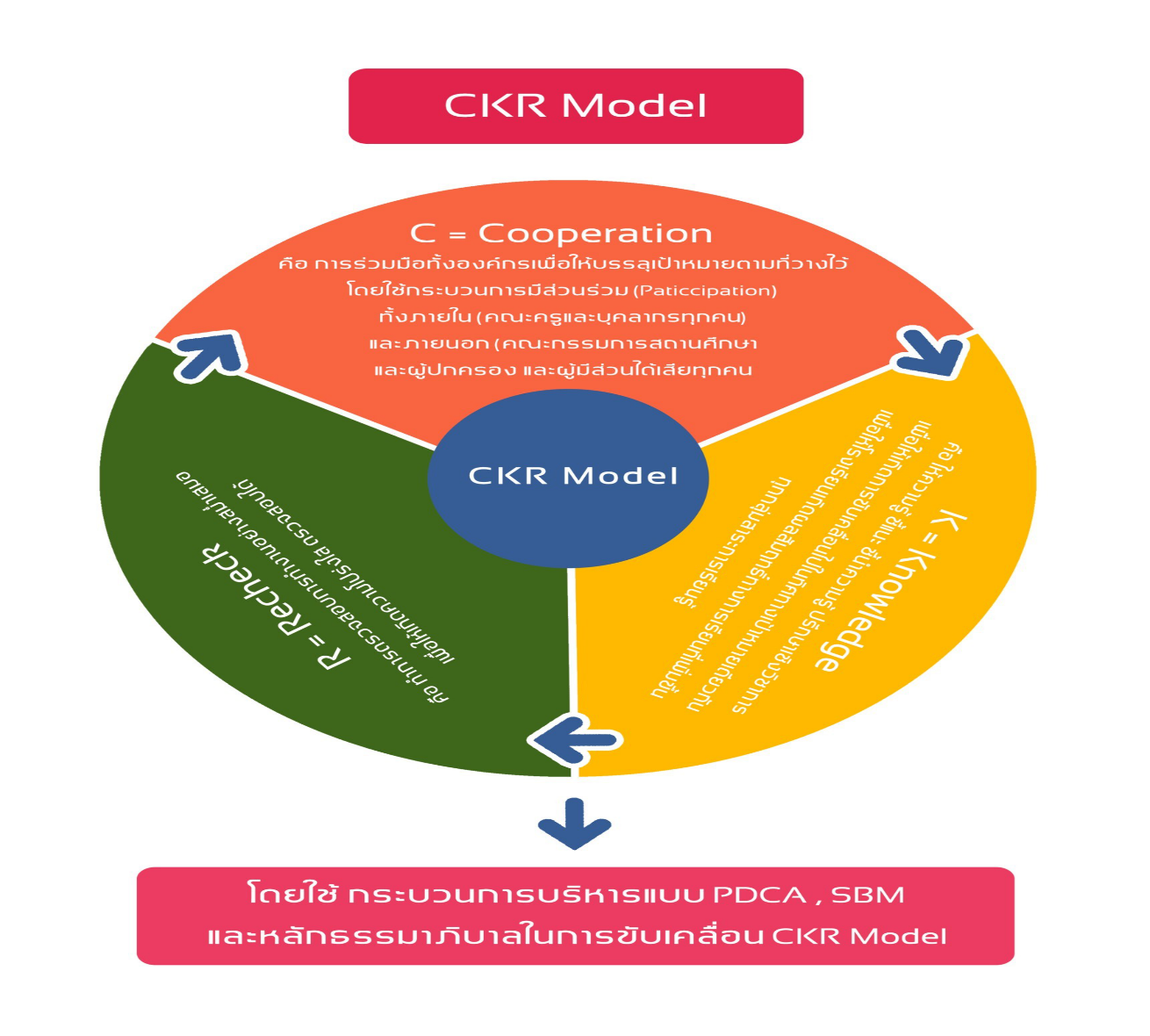 		สำนักงานเขตพื้นที่การศึกษาประถมศึกษาสุโขทัย เขต 2 มีโรงเรียนขนาดเล็ก Stand Alone ที่ดำรงอยู่ได้ด้วยตนเองในสังกัด จำนวน 9 โรงเรียน แบ่งเป็น โรงเรียนขนาดเล็ก Stand Alone พื้นที่สูง มีจำนวน 4 โรงเรียน โรงเรียนขนาดเล็ก Stand Alone ผลสัมฤทธิ์สูง จากผลการทดสอบทางการศึกษาระดับชาติพื้นฐานชั้นประถมศึกษาปีที่ 6 (O-NET) ติดต่อกัน 3 ปี ปีการศึกษา 2560-2462 จำนวน 5 โรงเรียน ดังนี้		1.  โรงเรียนขนาดเล็ก Stand Alone พื้นที่สูงโรงเรียนบ้านแม่สาน โรงเรียนบ้านแม่สานสามัคคี โรงเรียนบ้านโป่งตีนตั่ง และโรงเรียนบ้านห้วยหยวก		2.  โรงเรียนขนาดเล็ก Stand Alone ผลสัมฤทธิ์สูง โรงเรียนบ้านใหม่โพธิ์งาม  โรงเรียนบ้านนาพง  โรงเรียนบ้านปากสาน โรงเรียนบ้านวังสมบูรณ์ และโรงเรียนบ้านไผ่ตะล่อม	โรงเรียนขนาดเล็กที่ดำรงอยู่ได้ด้วยตนเองมีการดำเนินการบริหารจัดการ ดังนี้				1. ด้านการจัดการเรียนการในโรงเรียนขนาดเล็ก Stand Alone  จัดการเรียนการสอนแบบคละชั้นเรียน    ใช้สื่อ DLTV มีครูไม่ครบชั้น เพิ่มเติมในวิชาหลักที่ขาดแคลนครู ครูไม่ตรงวิชาเอก และสื่อ 60 พรรษา สมเด็จพระเทพรัตนราชสุดาฯ สยามบรมราชกุมารี โรงเรียนปรับปรุงสภาพแวดล้อมให้เหมาะสมกับความต้องการของนักเรียน บริหารจัดการหลักสูตรให้มีความยืดหยุ่นและสอดคล้องกับหลักสูตรสถานศึกษาจัดการเรียนการสอน โดยพัฒนาแหล่งเรียนรู้ภายในโรงเรียนให้สอดคล้องกับกิจกรรมการเรียนการสอน	2. ด้านบริหารจัดการแบบมีส่วนร่วมโดย ผู้ปกครอง ชุมชน หน่วยงานองค์กรปกครองส่วนท้องถิ่น เอกชน และองค์กรอื่นมีส่วนร่วมในการบริหารจัดการโรงเรียนวางแผนการจัดการศึกษาและสร้างความเข้าใจในการบริหารจัดการโรงเรียนเพื่อสนับสนุนการจัดการศึกษา เช่น  ระดมทรัพยากรจากภาคีเครือข่าย เพื่อสนับสนุนงบประมาณ วัสดุอุปกรณ์ สื่อการจัดการเรียนการสอนผลสัมฤทธิ์ทางการเรียนโรงเรียนขนาดเล็กที่ดำรงอยู่ได้ด้วยตนเอง      ผลการทดสอบทางการศึกษาระดับชาติขั้นพื้นฐาน (O – NET ) ชั้นประถมศึกษาปีที่ 6 ปีการศึกษา  2562ปัญหาและอุปสรรคและข้อเสนอแนะนวัตกรรม/ต้นแบบหรือแบบอย่างที่ดี (Best Practice)  โรงเรียนบ้านใหม่โพธิ์งาม เป็นโรงเรียนขนาดเล็ก Stand Alone ที่มีผลสัมฤทธิ์สูงจากผลการทดสอบทางการศึกษาระดับชาติขั้นพื้นฐาน (O-NET) ชั้นประถมศึกษาปีที่ 2 มีคะแนนเฉลี่ยรายวิชา ภาษาไทย คณิตศาสตร์ วิทยาศาสตร์ ภาษาอังกฤษ สูงกว่าระดับประเทศจากผลสัมฤทธิ์ทางการเรียนที่สูงในทุก ๆ ปี     ที่ผ่านมาโรงเรียนมีการดำเนินการพัฒนาคุณผู้เรียนให้สูงขึ้นโดยการขับเคลื่อนคุณภาพการศึกษา              ด้วยกระบวนการบริหารจัดการ ดังนี้1. ด้านกระบวนการบริหารและการจัดการหลักสูตร โรงเรียนมีหลักสูตรครอบคลุมพัฒนาการ             ทั้ง 4 ด้าน สอดคล้องกับบริบทของท้องถิ่น เน้นผู้เรียนลงมือปฏิบัติด้วยตัวเอง เน้นปรับปรุงกิจกรรมหลักสูตรที่สอดคล้องกับวิถีชีวิตของครอบครัว ชุมชน ส่งเสริมการมีส่วนร่วมของผู้เกี่ยวข้องทุกฝ่าย2. ส่งเสริมให้ครูมีความเชี่ยวชาญด้านการจัดประสบการณ์  พัฒนาครูให้มีความรู้ความเข้าใจมีความสามารถวิเคราะห์และออกแบบหลักสูตรสถานศึกษามีทักษะในการจัดการประสบการณ์และส่งเสริมพัฒนาครูด้วยกิจกรรมชุมชมแห่งการเรียนรู้ทางวิชาชีพ  PLC ทุกวันศุกร์ ครูสร้างโอกาสให้เด็กได้รับประสบการณ์ตรง     เล่น ปฏิบัติอย่างมีความสุข จัดบรรยากาศที่เอื้อต่อการเรียนรู้ใช้สื่อและเทคโนโลยีเหมาะสมกับวัย มีการประเมินพัฒนาการเด็กตามสภาพจริงและนำผลประเมินพัฒนาเด็กไปปรับปรุงจัดประสบการณ์และพัฒนาเด็ก3. จัดการเรียนการสอนโดยใช้บริการสื่อ DLTV และสื่อเทคโนโลยีสารสนเทศเพื่อสนับสนุนการจัดการเรียนการสอนและโรงเรียนบริหารจัดการคุณภาพของสถานศึกษาด้วยกระบวนการ PDCA และพัฒนารูปแบบการยกระดับผลสัมฤทธิ์ทางการเรียนด้วยกระบวนการ BASA4. การบริหารจัดการแบบมีส่วนร่วมของทุกภาคส่วน ส่งเสริมสนับสนุนการศึกษามีส่วนร่วมในการแสดงความคิดเห็น ร่วมคิดมีส่วนร่วมปฏิบัติงานร่วมทำ โดยการให้ผู้ปกครองนักเรียนและชุมชนมีส่วนร่วมในการพัฒนาด้านอาคารสถานที่ ร่วมจัดกิจกรรมการเรียนการสอนในรูปแบบของวิทยากรภายนอก ร่วมตรวจสอบ ประเมินผลการปฏิบัติงาน ของผู้บริหาร คณะครู ได้แก่ ตรวจสอบผลการจัดการเรียนการสอนที่ครูรายงาน                              ให้ทราบเป็นระยะ ๆ ร่วมเป็นคณะติดตามตรวจสอบประเมินผลคุณภาพภายในสถานศึกษา มีส่วนร่วมพัฒนา                  โดยการช่วยเหลือสนับสนุนด้านงบประมาณ ที่จะนำมาบริหารจัดการศึกษานำมาพัฒนา ปรับปรุง อาคารสถานที่ สภาพแวดล้อมของโรงเรียน มีส่วนร่วมชื่นชม ขยายผลและเผยแพร่ผลงานความภาคภูมิใจ		5. จัดสภาพแวดล้อมและสื่อเพื่อการเรียนรู้ จัดสภาพทั้งภายในและภายนอกห้องเรียน ส่งเสริมให้การเรียนรู้       ทั้งแบบรายบุคคลและแบบกลุ่ม โรงเรียนมีแหล่งเรียนรู้ภายในภายนอกห้องเรียน เช่น ห้องเรียนคุณภาพ ศูนย์เศรษฐกิจพอเพียง ซึ่งเป็นแหล่งเรียนรู้ด้านเศรษฐกิจพอเพียงของโรงเรียนในเขตพื้นที่การศึกษา สวนพฤกษศาสตร์โรงเรียน ปัญหาอุปสรรคข้อเสนอแนะ๑. สถานการณ์การแพร่ระบาดของโรคติดเชื้อไวรัส โคโรนา (Covid-19)๑.เปลี่ยนรูปแบบการจัดแบบค่ายพักแรมเป็นการอบรม             ให้ความรู้๒. งบประมาณในการจัดกิจกรรมไม่เพียงพอ๒. พิจารณาจัดสรรงบประมาณในการจัดกิจกรรม      ต่าง ๆ อย่างเพียงพอ๓. ปีงบประมาณ 2563 กิจกรรมอบรมหลักสูตรลูกเสือต้านภัยยาเสพติด  ในสถานการณ์การแพร่ระบาดของเชื้อไวรัสโคโรนา 2019 (COVID-19)       ไม่สามารถจัดรวมกันได้ จึงบูรณาการให้ทุกโรงเรียนใช้งบประมาณที่ได้รับโรงเรียนละ 5,000 บาท        ใช้ในการอบรมลูกเสือเนตรนารี นักเรียนแกนนำ      จิตอาสาป้องกันภัยต้านภัยยาเสพติด และกิจกรรมสร้างสรรค์ให้กับนักเรียน๓. ในปี 2564 ให้ทุกโรงเรียนเตรียมรับสถานการณ์หากยังมีการติดเชื้อและปิดเรียน ต้องปรับเปลี่ยน      ไปเป็นการบูรณาการในหลักสูตรวิชาลูกเสือ ยุวกาชาด และหลักสูตรนักศึกษาวิชาทหารหรือจัดกิจกรรม        ไปกลับเพื่อให้เกิดการรวมตัวจำนวนน้อยลงสพม.เตรียมรับมือการจัดอบรมแบบไม่รวมกลุ่ม4. นักเรียน นักศึกษา ไม่ค่อยเข้าร่วมกิจกรรม4. มีเครื่องสแกนเข้าร่วมกิจกรรม และสมุดเข้าร่วมกิจกรรมให้ครูที่ปรึกษาคอยดูแล5. เทคโนโลยีด้านการศึกษาไม่ทันสมัย และไม่พร้อมใช้งาน5. ควรพัฒนาเทคโนโลยีด้านการศึกษาให้ทันสมัย     และพร้อมใช้งานปัญหาอุปสรรคข้อเสนอแนะ๑. ขาดงบประมาณสนับสนุนเพื่อส่งเสริมความรู้    ให้กับผู้บริหาร ครู และบุคลากรทางการศึกษา๑. ควรจัดสรรงบประมาณสนับสนุน เพื่อให้มีการพัฒนาผู้บริหาร ครู และบุคลากรทางการศึกษาอย่างทั่วถึงและมีประสิทธิภาพ๒. คุณภาพการจัดการเรียนการสอน บริบทและ  ความต้องการของผู้เรียนแตกต่างกัน๒. แนะนำครูให้คำนึงถึง ลักษณะของผู้เรียน        บริบทการเรียนรู้และงานเพื่อการเรียนรู้ให้กับผู้เรียน๓. สื่อนวัตกรรมเทคโนโลยีในการจัดการเรียน        การสอน บริบทของโรงเรียนมีความแตกต่าง๓. ครูควรบูรณาการสอนหรือกิจกรรมที่ใช้สื่อและนวัตกรรมเทคโนโลยีที่มีในท้องถิ่น๔. ขาดแคลนครุภัณฑ์เทคโนโลยีสมัยใหม่ สิ่งอำนวยความสะดวกในการจัดการเรียนการสอนบางโรงเรียน๔. ปรับการจัดการเรียนการสอนให้เหมาะสม          ตามบริบทของโรงเรียน๕. สถานการณ์การแพร่ระบาดของโรคติดเชื้อไวรัส   โคโรนา 2019 (COVID-19) เป็นเหตุทำให้ไม่สามารถดำเนินกิจกรรมสร้างทักษะได้ครบถ้วนปัญหาอุปสรรคข้อเสนอแนะ-ไม่มี--ไม่มี-ปัญหาอุปสรรคข้อเสนอแนะนักเรียน นักศึกษา ปรับตัวกับสถานประกอบการ     ไม่ค่อยได้จัดกิจกรรมปฐมนิเทศและแนะแนวการออกไปทำงานในสถานประกอบการการพัฒนาหลักสูตรฐานสมรรถนะรายวิชา             ที่สอดคล้องกับความต้องการของสถานประกอบการพัฒนาระบบการจัดทำหลักสูตรฐานสมรรถนะ หรือปรับปรุงรายวิชา หรือปรับปรุงรายวิชาเดิมและพัฒนาหลักสูตรเพื่อให้ทันต่อตลาดแรงงานขาดแคลนงบประมาณจัดสรรเพิ่มเติมงบประมาณขาดแคลนครูผู้สอนจัดสรรเพิ่มเติมบุคลากรครูผู้สอนปัญหาอุปสรรคข้อเสนอแนะ๑. การหยุดเรียนในช่วงการแพร่ระบาดของเชื้อ      ไวรัส โคโรนา 2019 (COVID –19)  ๑. ควรมีการยืดหยุ่นในด้านรูปแบบการจัดการเรียนรู้ให้เหมาะสมกับบริบทของโรงเรียนโดยใช้พื้นที่เป็นฐาน และการรายงานผล๒. ยังขาดรายละเอียดเกี่ยวกับนิยามและขอบข่ายของทักษะในศตวรรษที่ 21 (3Rs 8Cs) แต่ละทักษะชัดเจน ทำให้ในบางทักษะโรงเรียนอาจจัดกิจกรรม๒. ขอให้ สพฐ. กำหนดนิยามและขอบข่ายของทักษะในศตวรรษที่ 21 (3Rs 8Cs) แต่ละทักษะให้ชัดเจน    และใช้เหมือนกันทุกโรงเรียนปัญหาอุปสรรคข้อเสนอแนะนักเรียนที่ไม่อยู่ในวิทยาลัย ส่วนใหญ่จะไม่ได้เรียนเสริม   ควรจัดเวลาสอนเสริมในเวลาทำการปกติ              และทำเป็นชุดการสอนออนไลน์ขาดอุปกรณ์ที่ทันสมัยจัดหาอุปกรณ์ที่ทันสมัยนำมาพัฒนาองค์กรปัญหาอุปสรรคข้อเสนอแนะ๑. ทักษะพื้นฐานด้านการใช้งานคอมพิวเตอร์ของ      ผู้เข้าอบรมไม่เพียงพอ๑. ทดสอบความรู้ก่อนดำเนินการอบรม๒. ระยะเวลาการอบรมน้อยเกินไป๒. สร้างแหล่งเรียนรู้เพิ่มเติมในรูปแบบออนไลน์๓. การเข้าสู่ระบบเพื่อดำเนินการยุ่งยากลำบาก๓. ชี้แจง แนะนำการเข้าใช้งาน๔. ครูขาดความรู้ความเข้าใจในการเข้าสู่ระบบ๔. นิเทศ ติดตามอย่างต่อเนื่อง5. ผู้ใช้งานระบบ DEEP บางส่วนไม่สามารถเข้าใช้งานระบบได้5. ควรจัดกิจกรรมฝึกอบรมการใช้งานระบบ DEEP6. ผู้ปฏิบัติงาน Admin สพม.สุโขทัย ไม่สามารถตรวจสอบการใช้งานระบบ DEEP ของโรงเรียนได้6. ระบบ DEEP ควรมี Dashboard (หน้ากระดานที่ใช้ในการสรุปข้อมูลในมุมมองต่าง ๆ ) เพื่อให้สามารถตรวจสอบข้อมูลการใช้งานระบบ, รายงานผลการใช้งานระบบ DEEP ต่อหน่วยงานที่เกี่ยวข้อง, และวางแผนส่งเสริมการใช้งานระบบ DEEP ได้อย่างเป็นรูปธรรม 7. สถานศึกษาบางแห่งไม่นำระบบ DEEP ไปใช้งานในช่วงสถานการณ์การแพร่ระบาดของโรคติดเชื้อ     ไวรัสโคโรนา 2019 (COVID-19)7. ควรจัดกิจกรรมส่งเสริมการใช้งานระบบ DEEP8. สัญญาอินเทอร์เน็ตยังไม่ครอบคลุมทั้งวิทยาลัย8. ควรติดตั้งสัญญาณอินเทอร์เน็ตเพิ่มปัญหาอุปสรรคข้อเสนอแนะมีบางสถานศึกษาที่บรรจุครูสอนชั้นปฐมวัย
ไม่ตรงกับสาขาวิชาเอกปฐมวัยมีการพัฒนา และให้ความรู้ในการจัดประสบการณ์    ด้านการศึกษาปฐมวัย แก่ครูที่ไม่จบตรงสาขาวิชาเอกปฐมวัยบางโรงเรียนยังขาดบุคลากรที่มีความรู้ทางด้านการจัดการศึกษาปฐมวัย ทำให้ไม่สามารถพัฒนาเด็กปฐมวัยได้เท่าที่ควรจัดสรรครู บุคลากรทางการศึกษาที่มีความรู้ความสามารถด้านการจัดการศึกษาปฐมวัยให้ครบ     ทุกโรงเรียน      รายชื่อสถานศึกษาที่ตั้งสถานศึกษาโครงการ/กิจกรรมและรายละเอียด
ของต้นแบบหรือแบบอย่างที่ดีโรงเรียนอนุบาลศรีสำโรงหมู่ 2 ต.สามเรือน อ.ศรีสำโรงจ.สุโขทัย 64120- นำการจัดกิจกรรมตามแนวทางโครงการ   บ้านนักวิทยาศาสตร์น้อย ประเทศไทย กิจกรรมสะเต็มศึกษา (PBL) กิจกรรม High Scope และ กิจกรรม BBL มาร่วมบูรณาการในการจัดประสบการณ์สำหรับเด็กปฐมวัยโรงเรียนอนุบาลศรีนคร(ไทยธัญญากูล)หมู่ 3 ต.ศรีนคร อ.ศรีนครจ.สุโขทัย 64180- นำการจัดกิจกรรมตามแนวทางโครงการบ้านนักวิทยาศาสตร์น้อย ประเทศไทย และกิจกรรมสะเต็มศึกษา (PBL)  กิจกรรม BBL มาร่วมบูรณาการในการจัดประสบการณ์สำหรับเด็กปฐมวัยโรงเรียนบ้านท่าชุม(อุดมวิทยาคาร)317 ซอย 5 หมู่ 2 ตำบลกลางดง อำเภอทุ่งเสลี่ยม จังหวัดสุโขทัย 64150- นำการจัดกิจกรรมตามแนวทางโครงการ      บ้านนักวิทยาศาสตร์น้อย ประเทศไทย กิจกรรมสะเต็มศึกษา (PBL) และกิจกรรมBBL มาร่วมบูรณาการในการจัดประสบการณ์สำหรับเด็กปฐมวัยประเภทความพิการเด็กที่มีความต้องการจำเป็นพิเศษ ที่ได้รับการดูแลช่วยเหลือและส่งเสริมให้ได้รับการศึกษาตามศักยภาพ จำแนกตามประเภทความพิการและจัดทำแผนการจัดการศึกษาเฉพาะบุคคลเด็กที่มีความต้องการจำเป็นพิเศษ ที่ได้รับการดูแลช่วยเหลือและส่งเสริมให้ได้รับการศึกษาตามศักยภาพ จำแนกตามประเภทความพิการและจัดทำแผนการจัดการศึกษาเฉพาะบุคคลนักเรียนที่ได้รับการดูแล และส่งเสริมให้ได้รับการศึกษาตามศักยภาพประเภทความพิการจำนวนทั้งหมด(คน)จัดทำแผน IEP (คน)นักเรียนที่ได้รับการดูแล และส่งเสริมให้ได้รับการศึกษาตามศักยภาพ1. บกพร่องทางการเห็น771002. บกพร่องทางการได้ยิน551003. บกพร่องทางสติปัญญา  4934931004. บกพร่องทางร่างกายหรือการเคลื่อนไหวหรือสุขภาพ18181005. บกพร่องทางการเรียนรู้92921006. บกพร่องทางการพูดและภาษา331007. บกพร่องทางพฤติกรรมและอารมณ์331008. ออทิสติก40401009. ความพิการซ้อน1616100รวม677677100ประเภทเด็กด้อยโอกาสเด็กด้อยโอกาสเด็กด้อยโอกาสประเภทจำนวนทั้งหมด
(คน)ได้รับการดูแลช่วยเหลือได้รับการดูแลช่วยเหลือประเภทจำนวนทั้งหมด
(คน)จำนวนร้อยละ1. เด็กที่ถูกบังคับให้ขายแรงงานหรือแรงงานเด็ก---2. เด็กที่อยู่ในธุรกิจทางเพศหรือโสเภณี---3. เด็กที่ถูกทอดทิ้งหรือกำพร้าเด็ก24241004. เด็กในสถานพินิจและคุ้มครองเด็กและเยาวชน---5. เด็กเร่ร่อน111006. เด็กที่ได้รับผลจากโรคเอดส์ฯ---7. เด็กในชนกลุ่มน้อย221008. เด็กที่ถูกทำร้ายทารุณ---9. เด็กยากจน(มากเป็นพิเศษ)11,33811,33810010. เด็กที่มีปัญหาเกี่ยวกับยาเสพติด---รวม11,36511,365100ปัญหาข้อเสนอแนะ1. ขาดการประสานงานร่วมมือกับหน่วยงานต่าง ๆ ทั้งภาครัฐและ เอกชนในการจัดการศึกษาเพื่อ      เด็กด้อยโอกาส 1. ส่งเสริมการมีส่วนร่วมของทุกภาคีเครือข่าย        ทางสังคมอย่างจริงจัง2. ขาดการจัดทำแผนกลยุทธ์เชิงปฏิบัติการที่เป็นรูปธรรมและ สามารถนำไปสู่การปฏิบัติจริงได้และขาดการติดตามผลการดำเนินงาน อย่างต่อเนื่อง 2. จัดทำแผนกลยุทธ์เชิงปฏิบัติการที่เป็นรูปธรรมและ สามารถนำไปสู่การปฏิบัติจริงได้และขาดการติดตาม   ผลการดำเนินงาน อย่างต่อเนื่อง3. ขาดงบประมาณสนับสนุนการพัฒนาครูและบุคลากรทางการศึกษา สร้างและผลิตสื่อนวัตกรรม3. ควรสนับสนุนงบประมาณเพื่อพัฒนาครุและบุคลากรทางการศึกษา สร้างและผลิตสื่อนวัตกรรม ปัญหาอุปสรรคข้อเสนอแนะ1. การทำ Master Plan ทางโรงเรียนไม่สามารถดำเนินการได้ต้องอาศัยช่างวิศวกรโยธามาช่วยในการจัดทำซึ่งทางโรงเรียนต้องเสียเงินในการดำเนินการและไม่แน่ใจว่างบประมาณจะมีให้หรือไม่๑. ส่วนกลาง ควรจัดช่างวิศวกรโยธามาช่วยในการจัดทำ Master Plan2. การดำเนินงานโรงเรียนคุณภาพของชุมชนทาง สพฐ.เร่งรัดในการขอข้อมูลจากทางสำนักงานเขตพื้นที่ ทำให้การดำเนินการไม่ครอบคลุมขาดการนำข้อมูลจากด้านต่าง ๆ                    มากำหนดเป้าหมายในการจัดการศึกษาให้สอดคล้องกับความจำเป็นของนักเรียน๒. สพฐ. ควรกำหนดการดำเนินงานโรงเรียนคุณภาพของชุมชนทาง สพฐ.           ให้ครอบคลุมขาดการนำข้อมูลจากด้านต่าง ๆ มากำหนดเป้าหมายในการจัดการศึกษาให้สอดคล้องกับความจำเป็น    ของนักเรียน๓. ระยะเวลาในการดำเนินงานน้อย และเร่งด่วน๓. ควรมีคำสั่งแต่งตั้งคณะทำงานผู้รับผิดชอบแต่ละพื้นที่โรงเรียนที่ชัดเจน๔. ขาดงบประมาณในการติดตามการดำเนินงาน๔. ควรมีรูปแบบการติดตามงานและตารางงานที่เป็นไปในทิศทางเดียวกันมีการกำหนดระยะเวลาการทำงานและเกณฑ์ที่ชัดเจนทั้งระบบ๕. มีข้อจำกัดด้านเวลาในการดำเนินงานมีความถี่ของการรายงานผลการดำเนินงานค่อนข้างมาก๕. ควรคำนึงถึงความเหมาะสมในการจัดปฏิทินด้านเวลากับการปฏิบัติในการรายงานผลการดำเนินงานให้มีความสอดคล้องกันที่โรงเรียนนวัตกรรม/ต้นแบบหรือแบบอย่างที่ดี(Best Practice)อนุบาลสวรรคโลก (คุ้งวารีวิทยา)โครงการทักษะการดำเนินชีวิต การเรียนรู้นอกห้องเรียน การเอาชีวิตรอดจากการจมน้ำและความปลอดภัยในการสัญจรทางน้ำบ้านหนองแหนโครงการพัฒนาทักษะอาชีพเพื่อการมีงานทำ- ช่างตัดผมชาย- นวดแผนไทย- เครื่องดื่มแบรนด์ “หนองแหนกาแฟโบราณ”- เกษตรพอเพียง (เลี้ยงไก่พันธุ์ไข่ เลี้ยงปลาในบ่อดิน เพาะเห็ดนางฟ้า ทำนา และปลูกผักสวนครัว)- กีฬาฟุตบอล- แปรรูปอาหารผลิตภัณฑ์จากมะม่วง  (น้ำมะม่วงคั้นสด mango chake ข้าวเกรียบมะม่วง มะม่วงกวน มะม่วงสามรส เค้กและคุกกี้มะม่วง)บ้านเขาดินไพรวัน- การฝึกทักษะด้านกีฬาโดยเฉพาะกีฬาวอลเลย์บอลเพื่อใช้       ในการศึกษาต่อและเป็นอาชีพในอนาคต (เช่น การเข้าเรียนโครงการห้องเรียนกีฬา สพฐ. การเข้าเรียนในโรงเรียนกีฬา)- การทำไม้กวาดดอกหญ้าซึ่งเป็นอาชีพของกลุ่มชุมชนบ้านแม่เทิน1. งานเกษตร สวนเศรษฐกิจพอเพียง2. งานคหกรรม งานประดิษฐ์ต่าง ๆ เช่น  ผลิตภัณฑ์จากไม้ไผ่3. ส่งเสริมกีฬาด้านต่าง ๆ ได้แก่ ฟุตบอล วอลเล่ย์บอล ฟุตซอลบ้านบึงบอนโรงเรียนส่งเสริมการจัดกิจกรรมการเรียนการสอนด้านอาชีพ ดังนี้1. งานช่างไม้2. งานเกษตร3. งานช่างปูน4. งานคหกรรม5. กิจกรรมสหกรณ์ร้านค้าพึ่งพาตนเอง ส่งเสริมทักษะอาชีพ สหกรณ์ร้านค้า โครงการอาหารกลางวันและการออมทรัพย์ 6. กิจกรรม กีฬาสร้างคน คนสร้างชาติ ส่งเสริมกีฬาด้านต่าง ๆ ได้แก่ ฟุตบอล ตะกร้อ บาสเกตบอล ฟุตซอลบ้านสามหลัง (ประชารังสรรค์)โรงเรียนส่งเสริมการจัดกิจกรรมการเรียนการสอนด้านอาชีพ ดังนี้1. งานเกษตรทฤษฎีใหม่2. งานคหกรรม เบอร์เกอร์รี่บ้านป่ากล้วยโรงเรียนส่งเสริมการจัดกิจกรรมการเรียนการสอนด้านอาชีพ ดังนี้1. ดนตรีไทย ดนตรีสากล2. งานคหกรรม3. งานทอผ้า4. งานถักเครื่องเงิน เครื่องทองสุโขทัยโบราณ5. ส่งเสริมด้านภาษาต่างประเทศในการสื่อสารเทวัญอำนวยวิทย์โรงเรียนส่งเสริมการจัดกิจกรรมการเรียนการสอนด้านอาชีพ ดังนี้1. งานช่างเชื่อม2. งานช่างไม้3. งานเกษตร4. งานคหกรรม เบอร์เกอร์รี่บ้านทุ่งพล้อ1. การนวดแผนไทยกับชุมชน  นักเรียนชาย และนักเรียนหญิง2. การส่งเสริมการทอผ้ากับชุมชน  ผ้าถุง ผ้าพันคอปัญหาอุปสรรคข้อเสนอแนะกรอบแนวทางและเกณฑ์การคัดเลือกโรงเรียนคุณภาพ : โรงเรียนมัธยมดีสี่มุมเมือง มีการเปลี่ยนแปลงหลายครั้ง  ทำให้ผู้ปฏิบัติงานเกิดความสับสนในการดำเนินงานควรกำหนดกรอบแนวทาง, เกณฑ์การคัดเลือก, และระดับคะแนนที่ชัดเจนและปฏิบัติได้ปัญหาอุปสรรคข้อเสนอแนะขาดงบประมาณในการสนับสนุนให้กับทางโรงเรียนจัดกิจกรรมควรจัดสรรงบประมาณสนับสนุนให้กับทางโรงเรียน     จัดกิจกรรมที่โรงเรียนแบบอย่างการปฏิบัติงานที่เป็นเลิศ1บ้านกลางดงโรงเรียนปลอดขยะ  (zero waste school)2บ้านสามหลัง (ประชารังสรรค์)การจัดกิจกรม PLC โดยใช้ แผนจัดการเรียนรู้ CO5STEP3บ้านท่าชุม (ประชาอุทิศ        วิทยาคาร)สถานศึกษาที่มีระบบกลไกการบริหารจัดการคุณภาพและมาตรฐานการศึกษาเพื่อการประกันคุณภาพ4บ้านแม่ทุเลาโรงเรียนต้นแบบการใช้กระบวนการของลูกเสือยุวกาชาดปลูกฝังระเบียบวินัยให้แก่นักเรียน5บ้านหนองรังสิตการพัฒนาธรรมนูญโรงเรียนในการแก้ปัญหาพฤติกรรมนักเรียนโดยอาศัยการมีส่วนร่วมของท้องถิ่น6ศึกษาเกษตรศิลป์รูปแบบการพัฒนาสถานศึกษาสู่ 4Q quality7บ้านหนองแหนการพัฒนาทักษะอาชีพเพื่อการมีงานทำ การแปรรูปอาหารผลิตภัณฑ์จากมะม่วง “Mango processing”8บ้านน้ำขุมการพัฒนาสิ่งแวดล้อมในโรงเรียนบ้านน้ำขุมสำหรับนักเรียนบกพร่องทางการเรียนรู้9อนุบาลศรีนคร (ไทยธัญญานุกูล)โรงเรียนคุณธรรมต้นแบบ สพฐ. ประจำปี 256010บ้านหนองบัวการบริหารจัดการในชื่อ Model “ต่อยอดคนดี สู่วิถีที่ยั่งยืน”11บ้านดงคู่ส่งเสริมการเล่นดนตรีไทยห่างไกลยาเสพติด (อังกาลุง)12ป่ากล้วยโรงเรียนดนตรีไทย 100% ของกรมส่งเสริมวัฒนธรรม กระทรวงวัฒนธรรมรุ่นที่ 1 ปี 256113บ้านปากคะยางโรงเรียนตามรอยพ่ออยู่อย่างพอเพียง เลี้ยงไก่ไข่14บ้านตึกโรงเรียนเศรษฐกิจพอเพียง เกษตรอินทรีย์15บ้านทุ่งพล้อโรงเรียนอาหารกลางวันดีมีประโยชน์16บ้านสันหีบศูนย์การเรียนรู้ตามหลักปรัชญาของเศรษฐกิจพอเพียง17บ้านผาเวียงโรงเรียนต้นแบบโรงเรียนขนาดใหญ่ด้านการบริหาร               จัดการขยะ18บ้านสารจิตรห้องสมุดส่งเสริมการอ่าน (ห้องสมุดโรงหนัง)19วัดเกาะน้อยโรงเรียนเศรษฐกิจพอเพียง (อุโมงค์ผักกินได้)20อนุบาลศรีสัชนาลัย (บ้านหาดสูง)โครงการห้องเรียนพิเศษ MEP (Mini English Program)21วัดตลิ่งชันโรงเรียนสีขาวปลอดยาเสพติด22บ้านเกาะตาเลี้ยง (ทองดีประชานุกูล)เสริมสร้างทักษะอาชีพสู่การมีงานทำ สำหรับนักเรียนระดับชั้นมัธยมศึกษาตอนต้น23บ้านคลองตาล (กระจ่างจินดา)โรงเรียนส่งเสริมศักยภาพด้านศิลปะ24มิตรสัมพันธ์ (เพียวอนุสรณ์)ออมทรัพย์ตามรอยพ่อ    25บ้านวังพิกุลสถานศึกษาสีขาว ปลอดยาเสพติดและอบายมุข26บ้านซ่านงานจักสานภูมิปัญญาท้องถิ่น27บ้านนาการน้อมนำหลักปรัชญาเศรษฐกิจพอเพียงสู่วิถีพอเพียงสู่วิถีชีวิต (การเพาะเห็ด)28บ้านไร่ (สำนักงานสลากกินแบ่งสงเคราะห์ 155)โรงเรียนสะอาด บรรยากาศงามตา29บ้านท่ามักกะสังส่งเสริมทักษะอาชีพผู้เรียน อาหารจานเดียว30บ้านวังทองสถานศึกษาแบบอย่างการจัดกิจกรรมการเรียนรู้และการบริหารจัดการตามหลักปรัชญาของเศรษฐกิจพอเพียง31บ้านวังลึก (ยุวนาฎชนูทิศ)โรงเรียนส่งเสริมความเป็นเลิศด้านดนตรี32บ้านโคกกะทือโรงเรียนเศรษฐกิจพอเพียง33บ้านสันติพิทยาคารโรงเรียนฟันแท้ดีครบ จนจบ ป.6 (Cavity Free School) ปีการศึกษา 256134อนุบาลศรีสำโรงผลงานวิจัยวิทยาศาสตร์สิ่งแวดล้อม GLOBE Student Research35วัดคลองกระจงโรงเรียนส่งเสริมการเรียนการสอนดนตรีไทย36บ้านวังแร่โรงเรียนพัฒนาผู้เรียนให้มีสุขภาพที่ดีและมีสุนทรียภาพ37บ้านหนองป่าตอโรงเรียนต้นแบบการจัดการเรียนการสอนศึกษาทางไกลผ่านดาวเทียม38บ้านดงไทยวิทยาส่งเสริมทักษะอาชีพผู้เรียน อาหารหวาน คาว เพื่อสุขภาพ39มิตรภาพที่ 38 (บ้านหนองเรียง)โรงเรียนต้นแบบจัดการเรียนรวม(นักเรียนที่มีความต้องการพิเศษ)40วัดปากน้ำโรงเรียนส่งเสริมศักยภาพด้านวงดนตรีสตริง41บ้านป่ากุมเกาะโรงเรียนส่งเสริมทักษะอาชีพนวดสปาฝ่าเท้า 42บ้านขอนซุงสถานศึกษาส่งเสริมคุณธรรม จริยธรรมในโรงเรียน43วัดหนองโว้ง (อรรถกิจวิทยาคาร)อาหารกลางวันจิตอาสาประชาร่วมใจ44อนุบาลสวรรคโลก(คุ้งวารีวิทยา)โรงเรียนส่งเสริมทักษะอาชีพขนมอบ45บ้านหนองกลับโรงเรียนสร้างจิตสำนึก และความรู้ในการผลิตและบริโภคที่เป็นมิตรกับสิ่งแวดล้อมปัญหาอุปสรรคข้อเสนอแนะ1. โรงเรียนขนาดเล็กได้รับงบประมาณน้อยกว่าโรงเรียนขนาดใหญ่ เพราะรัฐจัดสรรงบประมาณโดยคิดจากรายหัวนักเรียน โรงเรียนขนาดเล็กจึงทำให้โรงเรียนขนาดเล็ก     มีต้นทุนการจัดการเรียนการสอนต่อหัวสูงกว่าโรงเรียนขนาดใหญ่ และประสบปัญหางบประมาณไม่เพียงพอในการบริหารจัดการเรียน2.โรงเรียนขนาดเล็กมีจำนวนครูไม่ครบชั้น  ไม่ครบทุกสาขา                 วิชาหลัก1. สนับสนุนสื่ออุปกรณ์ในการจัดการเรียน     การสอนเพื่อพัฒนาคุณภาพการศึกษาให้ได้มาตรฐานสากล2. สนับสนุนงบประมาณในการจัดทำสื่อหรือใบงานสำหรับการจัดการเรียนการสอนให้กับนักเรียน3. โรงเรียนขนาดเล็กที่ดำรงอยู่ได้ด้วยตนเองจะต้องจัดทำแผนพัฒนาการศึกษา เพื่อยกระดับผลสัมฤทธิ์ให้สูงขึ้นทุกกลุ่มสาระวิชาติดต่อกัน และสูงกว่าระดับประเทศ ลำดับระดับประเทศปีการศึกษา 2562ปีการศึกษา 2562ปีการศึกษา 2562ปีการศึกษา 2562ปีการศึกษา 2562ภาษาไทยคณิตฯวิทย์ฯภาษาอังกฤษรวมเฉลี่ยระดับประเทศ49.0732.935.5534.4237.99ระดับสังกัด47.9531.634.330.8636.18ระดับจังหวัด50.0633.835.632.2537.93ระดับเขตพื้นที่51.7133.9336.8232.8838.84ระดับโรงเรียน1บ้านใหม่โพธิ์งาม62.3346.6747.1953.6153.22บ้านปากสาน50.3141.2534.8851.2544.423บ้านวังสมบูรณ์56.4044.5836.7535.8343.394บ้านไผ่ตะล่อม53.9043.0034.6535.0041.645บ้านนาพง55.7533.7540.3833.7540.916บ้านห้วยหยวก52.2540.0035.5832.540.087บ้านโป่งตีนตั่ง53.6735.8337.4229.5839.138บ้านแม่สาน47.5618.7531.1330.6332.029แม่สานสามัคคี40.0825.0030.5030.0031.4ปัญหาอุปสรรคข้อเสนอแนะ1. โรงเรียนขนาดเล็ก Stand Alone พื้นที่สูง   ขาดแคลนครู ผู้บริหาร เนื่องจากครู ผู้บริหาร      มีการย้ายบ่อยหรือไม่มีผู้บริหารทำให้การบริหารจัดการโรงเรียนขาดความต่อเนื่องในการพัฒนาการจัดการเรียนการสอน2. งบประมาณในการบริหารจัดการมีไม่เพียงพอเนื่องจากนักเรียนมีน้อยซึ่งงบประมาณจัดสรรตามรายหัวนักเรียน3. เทคโนโลยีความก้าวหน้าทางเทคโนโลยี    เพื่อประยุกต์ใช้ในการจัดการเรียนการสอนภายใต้ข้อจำกัดด้วยกำลังคนมีน้อยเทคโนโลยี      มีราคาสูงและปรับเปลี่ยนบ่อยส่งผลต่อโรงเรียน มีภาระค่าใช้จ่ายสูง1. เพื่อสร้างขวัญและกำลังใจควรมีค่าตอบแทนกรณีพิเศษสำหรับผู้บริหารและครูผู้สอนสำหรับโรงเรียน Stand Alone พื้นที่สูง2. สพฐ.ควรสนับสนุนงบประมาณเพิ่มเติมให้โรงเรียน Stand Alone พื้นที่สูง       เพื่อบริหารจัดการ